احادیث نماز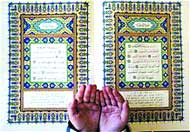 معراج مؤمن -پیامبر (ص)  : الصلوة ، معراج المؤمن نماز، معراج مؤمن است .(کشف الاسرار، ج 2، ص .676 سرالصلوة ، ص 7، اعتقادات مجلسی ، ص 29) نماز نور مؤمن-پیامبر (ص)  : الصلوة نور المؤمن نماز نور مؤمن است .(شهاب الاخبار، ص .50 نهج الفصاحه ، ص 396)  نشانه ایمان -پیامبر (ص)  : علم الایمان الصلوة علامت و نشانه ایمان نمازاست .(شهاب الاخبار، ص 59)  نماز ستون دین -پیامبر (ص)  : الصلوة عماد دینکم نماز، پایه و ستون دین شماست .(میزان الحکمه ، ج 5، ص 370)  تقرب به وسیله نماز -امام کاظم (ع)  : افضل ما یتقرب به العبد الی الله بعد المعرفة به ، الصلوة بهترین چیزی  که بنده بعد از شناخت خدا به وسیله آن به درگاه الهی  تقرب پیدا می کند، نماز است .(تحت العقول ، ص 455)  پرچم اسلام -پیامبر (ص)  : علم الاسلام الصلاة نماز، پرچم اسلام است .(کنز العمال ، ج 7، ص ,279 حدیث 1887) نماز وسیله تقرب مؤمن -پیامبر (ص)  : ان الصلوة قربان المؤمن همانانماز خواندن وسیله نزدیکی مؤمن به خداست .(کنز العمال ، حدیث 18907)  نماز و پایه های دین -امام باقر (ع)  : بنی  الاسلام علی خمس : الصلوة و الزکوة و الصوم و الحج و الولایة اسلام بر روی پنج پایه بنا شده است : نماز، روزه ،زکات ، حج ، ولایت .(کافی ، ج 2، ص 17)  اهل بیت (ع) و اقامه نماز امام حسین (ع)  : "الذین ان مکنا هم فی الارض اقاموا الصلاة " قال : هذه فینا اهل البیت (در تفسیر آیه)  "کسانی که اگر ما به آنها در زمین قدرت و حکومت دهیم ،نماز را به پا می دارند" فرمود: این در مورد ماخاندان اهل بیت است .(بحار الانوار، ج ,24 ص 166)  نماز آخرین توصیه انبیاء -امام صادق (ع)  : احب الاعمال الی الله - عز وجل - الصلوة و هی اخر وصایا الأنبیاءنماز، بهترین کارها نزد خداوند و آخرین وصیتهای پیامبران الهی  است .(میزان الحکمة ، ج 5، ص 397)  جایگاه نماز -پیامبر (ص)  : موضع الصلوة من الدین کموضع الرأس من الجسدجایگاه نماز در دین ، مانند جایگاه سر در بدن است .(کنز العمال ، ج 7، حدیث 18972)  سیمای دین -امام علی (ع)  : لکل شی ء وجه و وجه دینکم الصلاة هر چیز دارای سیماست ، سیمای دین شما نماز است .(بحار الانوار، ج ,82 ص 227)  وصیت امیرالمؤمنین (ع)  -امام علی (ع)  : الله ، الله فی الصلوة ، فانها عموددینکم خدا را، خدا را درباره نماز، چرا که ستون دین شماست .(نهج البلاغه ، نامه ها، ص 47)  کلید بهشت -پیامبر (ص)  : الصلوة مفتاج الجنة نماز کلید بهشت است .(نهج الفصاحه ، حدیث 1588)  تداوم نماز و انتظارپیامبر (ص)  : لا یزال العبد فی صلوة ما انتظر الصلوة بنده مادام که منتظر نماز است در حال نماز است .(نهج الفصاحه ، ص ,527 حدیث 2538)  روشنایی چشم پیامبر (ص)-پیامبر (ص)  : قره عینی فی  الصلاة روشنی چشم من در نماز است .(نهج الفصاحه ، ص ,283 حدیث .1343 بحار الانوار، ج ,82 ص 193)  نماز و خدمت امام صادق (ع)  : ان طاعة الله خدمته فی الارض فلیس شی ء من خدمته یعدل الصلاة پیروی و اطاعت از پروردگار خدمت کردن به او در زمین است وهیچ چیز در خدمت به پروردگار معادل نماز نیست .(میزان الحکمه ، ج 5، ص 318)  حقیقت نماز پیامبر (ص) : مثل الصلاة مثل عمود الفسطاط، اذا ثبت العمودثبتت الاطناب و الاوتاد و الغشاء، و اذا انکسر العمود لم ینفع وتد و لا طنب و لاغشاءمثل نماز مانند مثل ستون خیمه است ، هرگاه ستون ثابت باشد طنابها و میخهاو پرده ها ثابت و سودمند خواهند بود و هرگاه ستون بکشند و در هم فرو ریزد، نه میخ نافع است و نه ریسمان سودی دارد و نه پرده ای اثری  خواهد داشت .(من لایحضره الفقیه ، ج 1، شماره 639)  بهترین اعمال در قیامت -امام صادق (ع)  : ان افضل الاعمال عند الله یوم القیامة ، الصلوة همانا بهترین عمل در روز قیامت نزد خداوند، نماز است .(مستدرک الوسائل ، ج 3، ص 7)  نماز، روش پیامبران پیامبر (ص)  : الصلاة من شرایع الدین ، و فیها مرضاة الرب - عز و جل - فهی منهاج الانبیاءنماز از سنتهای  دین ، و مایه خشنودی پروردگار و راه و روش پیامبران است .(جامع احادیث الشیعه ، ج 4، ص .22 بحار الانوار، ج ,82 ص 231)  نماز، سفره الهی  پیامبر (ص)  : الا ان الصلاة مأدبة الله فی الارض قد هنأهالاهل رحمته فی کل یوم خمس مرات آگاه باشید نماز سفره گسترده خدا در زمین است که خداوند آن را روزی  پنج  بار برای اهل رحمتش (افراد شایسته رحمت)  گوارا نموده است .(مستدرک الوسایل ، ج 1، ص 170)  ماهیت نماز پیامبر (ص)  : ... لان الصلاة تسبیح و تهلیل و تحمید و تکبیر وتمجید و تقدیس و قول و دعوة چون نماز، تسبیح ، تهلیل ، تکبر، تمجید، تقدیس ،قول ، و دعوت به حق است .(جامع احادیث الشیعه ، ج 4، ص .22 بحار الانوار، ج ,82 ص 232) آخرین سفارش رسول خدا (ص)  امام صادق (ع)  : علیک بالصلاة ! فان اخر مااوصی به رسول الله و حث علیه الصلاة بر تو باد به نماز! زیرا آخرین چیزی که رسول خدا (ص)  به آن سفارش نمود (و انسان)  را بر انجام آن تاکید نمود، نماز بود.(بحار الانور، ج ,84 ص 236)  فریاد ابلیس از نمازگزار امام علی (ع)  : ان العبد اذا سجد نادی ابلیس :یا ویله اطاع و عصیت و سجد و ابیت وقتی که بنده ای  سجده کرد، ابلیس فریادمی زند وای بر من ! او اطاعت کرد، ولی  من معصیت کردم ، او سجده کرد و من از این عمل سرباز زدم .(بحار الانور، ج ,82 ص 233)  نماز، بهترین عبادت امام رضا (ع)  : ان الصلواة افضل العبادة لله همانا، نماز، بهترین عبادت برای  خداست .(جامع احادیث الشیعه ، ج 4، ص 50)  نماز، نیکوترین صورت خلق امام رضا (ع)  : ان الصلوة احسن صورة خلقها الله به درستی نماز نیکوترین صورتی است که خدا آن را خلق کرد.(جامع احادیث الشیعه ، ج 4، ص 50)  سفارش اکید برای نماز امام علی (ع)  : فیما اوصی به امیرالمؤمنین - علیه السلام - عند وفاته : الصلوة ، الصلوة ، الصلوة در آن چیزی که امیرالمومنین (ع)  هنگام وفات وصیت کرد، این بود: نماز، نماز، نماز.(مستدرک الوسائل ، ج 1، ص 173)  ارزش نماز امام صادق (ع)  : اذا قام المصلی  الی الصلاة ، نزلت علیه الرحمة من اعنان السماء الی  اعنان الارض و حفت به الملائکة و ناداه ملک لو یعلم هذاالمصلی ما فی الصلاة ما انفتل هنگامی که انسان به نماز ایستاد، رحمت خدا ازآسمان بر او نازل می شود و ملائکه اطرافش را احاطه می کنند و فرشته ای می گوید: اگراین نمازگزار ارزش  نماز را می دانست هیچ گاه از نماز منصرف نمی شد.(اصول کافی ، ج 3، ص 265)  علامت عامل دین امام صادق (ع)  : قال لقمان لابنه : لکل شی ء علامة یعرف بهاو یشهد علیها و ان للدین ثلاث علامات : العلم و الایمان و العمل به ، (الی ان قال)  وللعامل ثلاث علامات الصلوة و الصیام و الزکوة حضرت لقمان به فرزندانش فرمود:برای هر چیزی علامتی است که به وسیله آن علامت شناخته می شود و به او شهادت داده می شود، به درستی که برای دین سه علامت است : 1- علم ، 2- ایمان ، 3- عمل به ایمان تا آنجا که فرمود: برای عامل به دین سه علامت است : 1-نماز، 2- روزه ، 3- زکات .(مستدرک الوسائل ، ج 1، ص 183)  باقیات صالحات امام صادق (ع)  : سئلت ابا عبدالله - علیه السلام - عن الباقیات الصالحات ، فقال : هی  الصلواة فحافظوا علیها(ادریس قمی  می گوید:) ازامام صادق (ع)  در مورد کارهای نیک ماندگار سؤال کردم ، امام فرمود: آن نماز است ،پس محافظت بر نماز کنید.(مستدرک الوسائل ، ج 1، ص 172)  برتری نمازامام صادق (ع)  : اما انه لیس شی ء افضل من الحج الا الصلاة به درستی که هیچ عملی بالاتر از حج نیست ، مگر نماز.(وسائل الشیعه ، ج 3، ص 26) نماز، عطیه الهی امام رضا (ع)  : (الصلوة)  صلة الله للعبد بالرحمة نمازعطیه و احسانی است از طرف خداوند برای بنده ، که از راه رحمت و عنایت بخشنده است .(بحار الانوار، ج ,84 ص 246)  نماز، نشانه دین امام علی (ع)  : واقام الصلاة فاتها الملة بر پا داشتن نماز، نشانه اصلی دین است .(نهج البلاغه ، خطبه 110)  اولین سؤال از انسان پیامبر (ص)  : اول ما یسالون عنه الصلوات الخمس اولین چیزی که از انسانها سؤال می شود، نمازهای پنج گانه است .(کنز العال ، ج 7، حدیث 18859)  نور نمازپیامبر (ص)  : الصلاة نورنماز، روشنی  است .(میزان الحکمه ، ج ,10 ص 234)  زیادی خواب ، سبب قلت نمازحضرت عیسی (ع)  : یا بنی اسرائیل لا تکثرواالاکل فانه من اکثر الاکل اکثر النوم و من اکثر النوم اقل الصلاة و من اقل الصلاة کتب من الغافلین ای بنی اسرائیل در خوردن زیاده روی نکنید، همانا محصول زیادخوردن بسیار خوابیدن است و هر کس بسیار بخوابد، نماز و عبادتش کم خواهد بود وآنگاه در زمره غافلان به شمار خواهد آمد.(تنبیه الخواطر و نزهة النواظر، ص 38)  تاثیر زیاد سجده کردن پیامبر (ص)  : ادع الله ان یدخلنی الجنة ، فقال :اعنی بکثرة السجودمردی  به حضور پیامبر اسلام (ص)  آمد و عرض کرد: دعا کن خدامرا به بهشت داخل کند، فرمود: مرا با زیادی سجده کردن همراهی  کن .(وسائل الشیعه ، ج ,30 ص 30)  دور کعت نماز و بخشش گناهان امام صادق (ع)  : من صلی رکعتین یعلم مایقول فیهما انصرف و لیس بینه و بین الله - عز وجل - ذنب الا غفره له هر کس دو رکعت نماز بخواند و بداند چه می گوید، از نماز فارغ می شود، در حالی که میان اوو میان خدای عز و جل گناهی نیست ، مگر اینکه خداوند برای او می بخشاید.(بحار الانوار، ج ,84 ص .240 اصول وافی ، ج 2، ص 100)  وسیله سنجش پیامبر (ص)  : الصلواة میزان نماز وسیله سنجش است .(پرتوی از اسرار نماز، ص 80)  نماز در سفرامام علی (ع)  :لایخرج فی سفر یخاف فیه علی دینه و صلاته درسفری که می ترسید بر دینتان و نمازتان خارج نشوید.(بحار الانوار، ج ,10 ص .108 میزان الحکمه ، ج 4، ص 475) چهار نیاز شیعه امام کاظم (ع)  : لاتستغنی شیعتتا عن اربع : خمرة یصلی علیها، و خاتم یتختم به و سواک یستاک به و سبحة من طین قبر ابی عبدالله -علیه السلام -پیروان ما از چهار چیز بی نیاز نیستند:1- سجاده ای که بر روی آن نماز خوانده شود.2- انگشتری که در انگشت باشد.3- مسواکی که با آن دندانها را مسواک کنند.4- و تسبیحی از خاک مرقد امام حسین (ع) .(تهذیب الاحکام ، ج 6، ص 75) امتحان شیعه از طریق نمازامام صادق (ع)  : امتحنوا شیعتنا عند ثلاث : عندمواقیت الصلاة کیف محافظتهم علیها، و عند سرارهم کیف حفظهم لها عند عدونا والی اموالهم کیف مواساتهم لاخوانهم فیهاشیعیان ما و پیروان ما را به سه مساله امتحان کنید:1- اهمیت به اوقات نماز، که آیا اول وقت نماز را برپا می دارند یا خیر؟2 - حفظ اسرار، یعنی  در حفظ اسرار و مسائل محرمانه کوشا هستند یا خیر؟3 - و از حیث  توانمندیهای  مالی ، یعنی آیا در مال خودبرای برادران دینی سهمی قائلند و دست  آنها را می گیرند یا خیر؟(خصال صدوق ، ج 1، ص 103)  جایگاه والای نمازامام علی (ع)  : ا اهمنی ذب امهلت بعده حتی اصلی رکعتین ، و اسال الله العافیة از آن گناه پروایی  ندارم که پس از آن فرصت یابم دو رکعت نماز گزارم و ازخدا عافیت و سلامتی  بطلبم .(نهج البلاغه ، فیض الاسلام ، ص 1230)  نماز نگهبان الهی  امام صادق (ع)  : ان الصلوة حجزة الله فی  الارض همانانماز نگهبان الهی در زمین است .(بحار الانور، ج ,78 ص 199) محبوبترین اعمال پیامبر (ص)  : ان احب الاعمال الی الله - عزوجل - الصلاة و البر و الجهادهمانا، محبوبترین اعمال در نزد خداوند: نماز، نیکی کردن و جهاددر راه خداست .(وسائل الشیعه ، ج 3، ص 27)  نماز مستحبی در خفاپیامبر (ص)  :صلاة الرجل تطوعا حیث لایراه الناس تعدل صلاته علی اعین الناس خمسا و عشرین نماز مرد که داوطلبانه و مستحبی درجایی که مردم او را نبینند به جا آورد، برابر بیست و پنج نماز است که در برابرچشم مردم انجام دهد.(نهج الفصاحه ، م ,1848 ص 391)  عامل علو درجه پیامبر (ص)  : بالصلاة یبلغ العبد الی الدرجة العلیاء لان الصلاة تسبیح و تهلیل و تحمید و تکبیر و تمجید و تقدیس و قول و دعوة به وسیله نماز بنده به درجه عالی و مقام والا می رسد، زیرا نماز تسبیح و تهلیل و تحمید وتکبیر و تمجید و تقدیس الهی است ، نماز قول حق و دعوت به سوی حق می باشد.(بحار الانوار، ج ,82 ص .232 جامع احادیث الشیعه ، ج 4، ص 22)  خواب با علم پیامبر (ص)  :نوم علی علم خیر من صلاة علی  جهل خواب باعلم بهتر از نماز با جهل است .(نهج الفصاحه ، م ,3140 ص 633)  اجر نماز، پس از مرگ پیامبر (ص) : الصلاة انس فی قبره و فراش تحت جنبه و جواب لمنکر و نکیرنماز مونس (نمازگزار) در قبر، فراش نیکو در زیرش ،و پاسخ نمازگزار برای نکیر و منکر می باشد.(بحار الانوار، ج ,82 ص 232)  زاد و توشه مؤمن پیامبر (ص)  :الصلاة زاد للمؤمن من الدنیا الی  الاخرة نماز زاد و توشه مؤمن در دنیا برای آخرت می باشد.(بحار الانوار، ج ,82 ص 232)  عوامل رستگاری امام صادق (ع)  : المنجیات : اطعام الطعام و افشاء السلام والصلاة باللیل و الناس نیام عوامل رستگاری : اطعام کردن ، آشکارا سلام کردن ، نمازشب خواندن در حالی که مردم آرمیده اند.(محاسن البرقی ، ص 387)  موجب اجابت دعاپیامبر (ص)  : الصلاة اجابة للدعاء و قبول للاعمال نمازموجب اجابت دعا و قبولی اعمال است .(بحار الانوار، ج ,82 ص 1)  سلاح مؤمن پیامبر (ص)  : الصلاة سلاح علی  الکافرنماز سلاح مؤمن علیه کافراست .(بحار الانوار، ج ,82 ص 56و 231)  نماز وسیله تقرب به خداامام علی (ع)  : الصلوة قربان کل تقی نمازخواندن وسیله نزدیکی به خدا است برای هر شخص پرهیزکار.(میزان الحکمه ، ج 5،ص ,367 بحار الانوار، ج ,10 ص .99 من لایحضره الفقیه ، ج 1، ص ,56 ح 16)  نماز، شست و شو در چشمه زلال پیامبر (ص)  : مثل الصوات الخمس کمثل نهرجار عذب علی باب احدکم یغتسل فیه کل یوم  خمس مرات فما یبقی ذالک من الدنس نمازهای پنج گانه به نهر جاری گوارایی می مانند که بر در خانه هایتان روان است وهر روز پنج بار خود را در زلال آن شست و شو می دهید، دیگر هیچ پلیدی باقی  نمی ماند.(کنز العمال ، ج 7، ص ,291 حدیث 18931)  نگاه شیطان بر نمازگزار امام علی (ع)  :اذا قام الرجل الی الصلاة اقبل الیه ابلیس ینظر الیه حسدا لما یری من رحمة الله التی  تغشاءهنگامی که کسی به نماز برمی خیزد، شیطان می آید و به نظر حسادت به او نگاه می کند، زیرا می بیند که رحمت خدا او را فرا گرفته است .(بحار الانوار، ج ,82 ص 207)  برکات نماز امام علی (ع)  :ان الانسان اذا کان فی الصلاة ، فان جسده وثیابه و کل شی ء حوله یسبح هنگامی  که انسان در حال نماز است ، اندام و جامه اوو هر چه پیرامون اوست ، خدا را تسبیح می‌گویند.(میزان الحکمه ، ج 5، ص .377بحار الانوار، ج ,82ص .213 علل الشرایع ، ج 1، ص 237)  سیاه شدن چهره شیطان پیامبر (ص)  : الصلوة تسود وجه الشیطان نماز چهره شیطان را سیاه می کند.(نهج الفصاحه ، ص 396)  نماز، دژ محکم در مقابل شیطان امام علی (ع)  : الصلوة حصن من سطوات الشیطان نماز قلعه و دژ محکمی است که نمازگزار را از حملات شیطان نگاه می دارد.(غررالحکم ، ص .56 میزان الحکمة ، ج 5، ص 367)  سازندگی نمازپیامبر (ص)  : لاصلوة لمن یطع الصلوة ، و طاعه الصلوة ان تنهی عن الفحشاء و المنکرکسی که مطیع نماز نباشد، نمازش کامل نیست و اطاعت ازنماز همان دوری  از فحشاء و منکر است . (نمازی نیست برای کسی که اطاعت و پیروی از نماز نکند. سپس پیامبر (ص)  می افزاید: طاعت و پیروی از نماز به این است که نماز او را از فحشاء و منکرات وزشتیها باز دارد.)(بحار الانوار، ج ,82 ص 198)  کمک ملائکه به نمازگزار هنگام مرگ امام صادق (ع)  : ان ملک الموت یدفع الشیطان عن المحافظ علی الصلاة و یلقنه شهادة ان لا اله الله و ان محمدا رسول الله فی تلک الحالة العظمیة همانا "ملک الموت " شیطان را در دم مرگ از کسی که حافظ نماز است ، دور می کند و شهادت بر وحدانیت خدا و رسالت رسول خدا (ص)  رادر هنگام هولناک مرگ به او تلقین می کند (توفیق شهادتین پیدا می کند).(وسائل الشیعه ، ج 3، ص 19)  گناه زدایی نمازامام علی (ع)  : و انها لتحت الذنوب حت الورق نمازگناهان را مانند ریزش برگ درختان فرو می ریزد.(نهج البلاغه ، خطبه 199)  پاداش نمازپیامبر (ص)  : قال الله تعالی : افترضت علی امتک خمس صلوات و عهدت عندی عهدا انه من حافظ علیهن لوقتهن ادخلته الجنة و من لم یحافظعلیهن فلا عهد له عندی خداوند متعال فرمود: نمازهای پنج گانه را بر امت توواجب کردم و با خود پیمان بستم که هر کس مراقب آن نمازها و وقت آنها باشد، اورا به بهشت  داخل نمایم ، و کسی که مراقب آنها نباشد من تعهدی نسبت به او ندارم .(کنز العمال ، ج 7، ص ,279 حدیث 18872)  راهیابی به درگاه خداوندپیامبر (ص)  : ا اباذر! مادمت فی الصلاة فانک تقرع باب الملک الجبار و من یکثر قرع باب الملک فانه یفتح له ای ابوذر! تاهنگامی  که در نماز هستی درب خانه ملک جبار را می کوبی ، و هر کس درب خانه ملک را بسیار بکوبد، به رویش باز می شود.(بحار الانوار، ج ,77 ص .80 میزان الحکمة ، ج 5، ص 377)  نماز، عامل شکست شیطان امام مهدی (ع)  : ما ارغم انف الشیطان بشی ء مثل الصلاة فصلها و ارغم انف الشیطان هیچ چیز مثل نماز بینی شیطان را به خاک نمی مالد و او را خوار نمی کند، پس  نماز بخوان و بینی شیطان را به خاک بمال .(بحار الانوار، ج ,53 ص 182)  نماز رحمت الهی امام علی (ع)  : لو یعلم المصلی ما یغشاه من الرحمة لمارفع رأسه من السجوداگر نماز گزار بداند که چقدر از رحمت (خداوند تعالی)  او رافرا گرفته است ، سرش را از سجده بر نمی دارد.(غرر الحکم ، ص 261)  نماز، عامل دوری شیطان پیامبر (ص)  : لا یزال الشیطان یرعب من بنی ادم حافظ علی الصلوات الخمس فاذا ضیعهن تجرء علیه و اوقعه فی  العظائم شیطان پیوسته از فرزندان آدم در وحشت و هراس است تا آنگاه که نمازهایش را به دقت و با شرایطو آداب می خواند. پس اگر نماز را ضایع نموده (و در وقت مقرر آن به جا نیاورد)، شیطان بر او چیره می شود و او را در گناهان کبیره می اندازد و وی  راگرفتارمی کند.(بحار الانوار، ج ,82 ص 202)  نماز و باران رحمت امام علی (ع)  : الصلوة تنزل الرحمة نماز رحمت الهی را نازل می کند.(غرر الحکم ، ص .52 میزان الحکمة ، ج 5، ص 367)  اعمال ، تابع نمازامام علی (ع)  :و اعلم ان کل شی ء من عملک تبع لصلاتک بدان که تمام اعمالت تابع نمازت خواهند بود.(نهج البلاغه ، نامه 27)  بی بهره از نمازپیامبر (ص)  : من لم تنهه صلاته عن الفحشاء و المنکر لم تزده من الله الا بعداهر کس که نمازش او را از فحشاء و منکر باز ندارد، هیچ بهره ای از نماز جز دوری از خدا حاصل نکرده است .(بحار الانوار، ج ,82 ص .198 شهاب الاخبار، ص 215)  کبر زدایی نمازحضرت فاطمه زهرا (س)  : (جعل الله)  الصلاة تنزیها لکم عن الکبرخداوند نماز را جهت دوری شما از کبر و خود پسندی مقرر فرمود.(اعیان الشیعه ، ج 1، ص 316)  نماز، خانه اخلاص امام باقر (ع)  : الصلاة بیت الاخلاص نماز (حقیقی وکامل)  جایگاه و خانه اخلاص است .(میزان الحکمة ، ج 5، ص .375 بحار الانوار، ج ,78 ص 183)  نجوای نمازگزارحدیث قدسی  : یقول الله تعالی : المصلی  یناجینی نمازگزار(هنگام خواندن نماز با من)  نجوا می کند.(کلمة الله ، ص 255)  نماز و شست و شوی گناهان پیامبر (ص)  :لو کان علی باب دار احدکم نهر واغتسل فی کل یوم منه خمس مرات اکان یبقی فی  جسده من الدرن شی ء؟ قلت : لا. قال :فان مثل الصلاة کمثل النهر  الجاری کلما صلی صلاة کفرت ما بینهما من الذنوب - اگر باشد در کنار خانه شما نهری و در آن روز پنج نوبت خود را شست و شو دهید،آیا در بدن شما چیزی از آلودگیها می ماند؟- هرگز! (انسان از آلودگی پاک می شود).- نماز نیز مثل نهر جاری و روانی است که هرگاه بر پا می شود گناهان را می شوید وازبین می برد.(وسائل الشیعه ، ج 2، ص 7)  نماز، وسیله شفاپیامبر (ص)  : قم فصل فان فی الصلوة شفاءبر خیز نمازبه جا آور! پس همانا در نماز شفا است .(جامع احادیث الشیعه ، ج 4، ص 28) فاره گناه پیامبر (ص)  : الصلوة کفارة الخطایا ثم قرأ: "ان الحسنات یذهبن السیئات "نماز کفاره گناهان می باشد. سپس آن حضرت این آیه را خواند که :"حسنات سیئات را از بین می برد".(تفسیر ابوالفتوح رازی ، ج 1، ص 248)  تأثیر دو رکعت نماز مقبول امام صادق (ع)  : من قبل الله منه صلاة واحدة لم یعذبه اگر خداوند از کسی دو رکعت نمازش را قبول کند، او را عذاب نمی کند.(وسائل الشیعه ، ج 3، ص 22)  وسیله راندن شیطان امام علی (ع)  :الصلوة حصن الرحمن و مدحرة الشیطان نماز قلعه خدای بسیار مهربان ، و وسیله ای برای دور کردن شیطان است .(غرر الحکم ، ج 2، ص ,166 چاپ دانشگاه)  نورانیت منزل پیامبر (ص)  : نوروا منازلکم بالصلاة و قرائة القران به خانه هایتان با خواندن نماز، و قرائت قرآن ، نورانیت ببخشید.(کنز العمال ، ج ,15 ص ,392 حدیث 41518)  نماز وسیله خاموشی  آتشهاپیامبر (ص)  : ما من صلاة یحضر وقتها الا نادی ملک بین یدی الناس : ایها الناس ! قوموا الی نیرانکم التی اوقدتموها علی ظهورکم فاطفئوها بصلاتکم هیچ نمازی  نیست مگر این که چون وقت آن فرا می رسد فرشته ای  درپیش روی مردمان ندا می کند: ای مردم ! برخیزید به سوی آتشی که بر پشت خودافروخته اید، تا آن را با نماز خویش خاموش کنید.(محجة البیضاء، ج 1، ص 339)  مونس نمازگزار در قبرپیامبر (ص)  : ان الصلاة تأتی الی  المیت فی قبره بصورة شخص انور اللون یونسه فی قبره و یدفع عنه اهوال البرزخ نماز به صورت انسانی سفید چهره وارد قبر میت شده و با او انس می گیرد و وحشتهای برزخ را از اوبرطرف می کند.(لآلی الاخبار، ج 4، ص 1. الحکم الزاهره ، ص 283)  تأثیر انتظار نمازامام صادق (ع)  : من اقام فی مسجد بعد صلوته انتظارللصلوة فهو ضیف الله و حق علی الله ان یکرم ضیفه کسی که بعد از هر نماز درمسجد بایستد، در حالی که انتظار نماز بعدی  را می کشد، پس او مهمان خداست ، و برخداست که مهمانش را اکرام کند.(جامع احادیث الشیعه ، ج 4، ص 78) شهادت زمین در قیامت پیامبر (ص)  : ما من رجل یجعل جبهته فی بقعة من بقاع الارض الا شهدت له بها یوم القیامة هر انسانی که پیشانی خود را برای سجده بر قطعه ای از زمین بگذارد، آن زمین در روز قیامت به نفع او شهادت خواهد داد.(وسائل الشیعه ، ج 3، ص .474 مستدرک الوسائل ، ج 1، ص 175) نماز، وسیله تقرب بنده امام رضا (ع)  : (الصلوة)  طلب الوصال الی الله من العبد(نماز) مطالبه وصال و تقرب بنده به سوی خداوند است .(بحار الانوار، ج ,84 ص 264)  رفع بلا به وسیله نماز گزارامام صادق (ع)  :ان الله یدفع بمن یصلی  من شیعتنا عمن لا یصلی من شیعتنا و لو اجمعوا علی ترک الصلوة لهلکواهمانا خداوندبه وسیله شیعیانی که نماز به جا می آورند، از شیعیان بی نماز (بلا) را دفع می کند،ولی  اگر همه تارک نماز بودند، هر آینه همه هلاک می شدند.(مستدرک الوسائل ، ج 1، ص 184) نماز ناظر بر اعمال پیامبر (ص)  :الصلوة تنظر و لا تنظر بهابرای نمازباید انتظار کشید ولی نماز را معطل کار دیگر نباید کرد.(مستدرک الوسائل ، ج 1، ص 183) توجه خدا به نمازگزارپیامبر (ص)  :اذا اقام العبد المؤمن فی صلاته نظرالله - عز و جل - الیه وقتی که بنده مؤمن به نماز می ایستد، خداوند سبحان به اونظر می کند.(وسائل الشیعه ، ج 3، ص 21) نماز، مانع عذاب پیامبر (ص)  :کنا عند رسول الله - صلی الله علیه واله - یوما، فقال : رایت البارحة عجایب  فقلنا: یا رسول الله و ما رأیت حدثنابه فداک انفسنا و اهلونا و اولادنا (الی  ان  قال ...) قال - صلی الله علیه و اله -و رایت رجلا من امتی قد احتوشته  ملائکة العذاب فجائته صلوته فمنعته منه عبدالرحمن بن سمره گفت : روزی خدمت رسول گرامی اسلام (ص)  بودم ، حضرت فرمودند:من دیشب عجایبی دیدم . عرض کردم : یا رسول الله ! چه دیدید؟ برای  ما بیان بفرمایید، جان و اهل و اولاد ما فدای تو باد! حضرت فرمودند: دیدم مردی از امت مرا که ملائکه عذاب او را محاصره کرده بودند در این حال نمازش آمد و مانع ازعذابش شد.(مستدرک الوسائل ، ج 1، ص 183) نماز موجب بخشش گناهان امام علی (ع)  :ما اهمنی ذنب امهلت بعده حتی اصلی رکعتین و اسأل الله العافیة گناهی که پس از ارتکاب آن فرصت یافته ام که دو رکعت نماز بخوانم و از خدای بزرگ آمرزش بخواهم مرا غمگین نساخته است .(نهج البلاغه  کلمات قصار، 299)  تقرب به وسیله نمازامام علی (ع)  : تعاهدوا امر الصلاة و حافظوا علیها، واستکثروا منه ، و تقربوا بها فانها کانت علی المؤمنین کتابا موقوتاامر نماز رامراعات کنید و آن را محافظت نمایید و بسیار به جا آورید و با آن به خدا تقرب جویید، زیرا نماز "فریضه ای است که بر مومنین نوشته شده و وقت آن تعیین گردیده است ".(نهج البلاغه ، خطبه 199)  عامل ورود بهشت نماز واقعی است امام صادق (ع)  :ان ربکم لرحیم یشکرالقلیل ، ان العبد لیصلی الرکعتین یرید بها وجه الله  فیدخله الله به الجنة هماناپروردگار شما مهربان است ، عمل کم را تقدیر می کند، هر آینه انسان دو رکعت نمازمحض خدا به جای آورد، خداوند به سبب آن نماز، او را وارد بهشت می کند.(مستدرک الوسائل ، ج 3، ص 316)  ملاقات پروردگارامام صادق (ع)  :هذه الصلوات الخمس المفروضات من أقامهن و حافظ علی مواقیتهن لقی  الله یوم القیامة کسی که این نمازهای پنج گانه را به پا دارد و محافظت از اوقات آن نماید، پروردگار را روز قیامت ملاقات می کند.(ثواب الاعمال ، ص 70)  تمسک و استعانت از نمازامام صادق (ع)  :کان علی - علیه السلام - اذااماله امر فزع قام الی الصلاة ثم تلا هذه الایة "واستعینوا بالصبر والصلاة "شیوه علی (ع)  چنان بود که چون مشکل مهمی برای او پیش می آمد، به نماز می ایستاد و این آیه را می خواند: "... واستعینوا بالصبر و الصلاة ".(تفسیر درالمنثور، ج 1، ص 67)  طالب خشنودی خداپیامبر (ص)  :لیست الصلاة قیامک وقعودک ، انما الصلاة اخلاصک و ان ترید بها الله وحده نماز برخاستن و نشستن تو نیست ، جز این نیست که نماز خالص قرار دادن توست و این که به آن خشنودی تنها خدا را بخواهی .(اصول وافی ، ج 2، ص .109 شرح نهج البلاغه ابن ابی الحدید، ج 1، ص 325)  نماز و برطرف شدن اندوه امام صادق (ع)  : ما یمنع احدکم اذا دخل علیه غم من غموم الدنیا ان یتوضأ ثم یدخل المسجد فیرکع رکعتین یدعو الله فیهما، اما سمعت الله تعالی یقول : "واستعینوا بالصبر و الصلاة "چه مانعی  دارد که چون یکی از شماغم و اندوهی از غمهای دنیا بر او درآمد، وضو بگیرد و به مسجد برود و دو رکعت نماز بخواند و برای  رفع  اندوه خود خدا را بخواند. مگر نشنیده ای که خدا می فرماید:"واستعینوا بالصبر و الصلاة ".(مجمع البیان ، ج 1، ص .100 وسائل الشیعه ، ج 5، ص 263)  توجه ملک الموت به نمازگزار امام باقر (ع)  : ان ملک الموت قال لرسول الله - صلی الله علیه و اله - : ما من اهل بیت  مدر و لا شعر فی بر و لا بحر الا وانا اتصفحهم فی کل یوم خمس مرات عند مواقیت الصلاة همانا، ملک الموت به رسول خدا (ص)  گفت : هیچ اهل خانه ای و صاحب جامه ای  در خشکی و دریا نیست ، مگراین که من در هر روز پنج بار هنگام نماز از آنها می گذرم .(وسائل الشیعه ، ج 3، ص 79)  نماز همراه زکات ، باعث تقرب امام علی (ع)  : ان الزکاة جعلت مع الصلاة قربانا لاهل الاسلام همانا زکات همراه نماز مایه تقرب مسلمانان به خداوند است .(نهج البلاغه ، ص 199)  نشانه قبولی نمازامام صادق (ع)  :من احب ان یعلم اقبلت صلاته ام لم تقبل فلینظر هل منعته صلاته عن الفحشاءو المنکر فبقدر ما منعته قبلت منه هرکس دوست دارد بداند نمازش قبول شده یا نه ، ببیند که آیا نمازش او را از گناه و زشتی باز داشته یا نه ؟ پس به هر قدر که نمازش او را از گناه باز داشته  به همان اندازه نمازش قبول شده است .(بحار الانوار، ج ,82 ص 198) رهایی از گرما، با نماز پیامبر (ص)  : اذا اشتد الحر فابردوا بالصلاة فان الحر من فیح جهنم هر وقت گرما و شدت آن بر شما سخت گرفت ، توسطنماز آن راخنک کنید، زیرا گرما و حرارت از جوشش جهنم است .(بحار الانوار، ج ,80 ص 15)  التجا به نماز در سختیهاپیامبر (ص)  : اذا حزنه امر فزع الی  الصلاة شیوه رسول خدا (ص)  چنان بود که چنانچه مشکلی برای او پیش می آمد، به نماز پناه می برد و از آن استعانت می جست .(تفسیر درالمنثور، ج 1، ص 67)  جبران ناراحتی با نماز ابوعبدالله (ع)  :کان علی - علیه السلام - اذا هاله شی ء، فزع الی الصلاة ، ثم تلی هذه الآیة "واستعینوا بالصبر و الصلاة "هنگامی که برای  امیرالمؤمنین (ع)  مشکلی پیش می آمد، به نماز پناه می برد (ناراختی خود را به طریق نماز جبران می کرد) و آیه "واستعینوا بالصبر و الصلاة " را تلاوت می نمود.(وسائل الشیعه ، ج 5، ص 263)  استقبال خدا از نمازگزارامام باقر (ع)  : اذا استقبل المصلی القبلة استقبل الرحمن بوجهه آنگاه که نمازگزار رو به قبله نماید، خداوند رحمان به صورتش رو می آورد.(اصول وافی ، ج 2، ص 58)  عبور از صراطپیامبر (ص)  :الصلاة جواز علی  الصراطنماز جواز عبور ازصراط است .(بحار الانوار، ج ,98 ص 168) اثر کار نیک برای میت امام صادق (ع)  :یدخل علی  المیت فی قبره الصلاة و الصوم و الحج و الصدقة و البر و الدعاء، و یکتب اجره للذی یفعله و للمیت نماز و روزه و صدقه و نیکی و دعا برای میت در قبر او داخل می شود، و اجر و پاداش این امور برای میت و آن کسی که آن را انجام می دهد، نوشته می شود.(بحار الانوار، ج ,82 ص 62)  نماز پاسدار انسان امام علی (ع)  :و عن ذلک ما حرس الله عباده المؤمنین بالصلوات و الزکوات و از اینجاست که خداوند با نمازها و زکاتها و سختکوشی درنماز، از بندگان با ایمانش پاسداری  می کند.(نهج البلاغه ، فیض الاسلام ، ص 798)  حایل آتش دوزخ پیامبر (ص)  : و تکون صلاة العبد عند المحشر تاجا علی رأسه و نورا علی وجهه و لباسا علی بدنه و سترا بینه و بین النارنماز بنده در محشرتاجی است بر سر او، و موجب نورانیت صورتش ، لباس برای بدن وی ، و ساتر و حایل بین او و آتش جهنم است .(بحار الانوار، ج ,82 ص 231)  شفیع نمازگزارپیامبر (ص)  :الصلاة شفیع بینه و بین ملک الموت نمازشفیع نمازگزار در نزد ملک الموت است .(بحار الانوار، ج ,82 ص 232)  نماز محبوب پارسایان امام علی (ع)  : الصلاة قربان کل تقی ، و الحج جهاد کل ضعیف ، و لکل شی ء زکاة و زکاة البدن الصیام ، و جهاد المرأة حسن التبعل نمازوسیله تقرب و نزدیک شدن هر پارسایی به خداست ، و حج ، جهاد افراد ناتوان است .هر چیزی زکات دارد و زکات و پاک کردن بدن ، روزه گرفتن  است . جهاد زن هم خوب شوهرداری کردن می باشد.(نهج البلاغه ، فیض الاسلام ، ص 1152) اجر نمازپیامبر (ص)  : الصلاة ... مفتاحا للجنة و مهورا لحورالعین و ثمناللجنة نماز موجب فتح و گشایش ابواب جنت برای او می باشد و مهریه حورالعین وثمن و بهای بهشت است .(بحار الانوار، ج ,82 ص 231)  حق نماز را چه کسانی  می شناسند؟امام علی (ع)  :و قد عرف حقها (الصلوة) رجال من المؤمنین الذین لا تشغلهم عنها زینة متاع ،و لا قرة عین من ولد و لا مال ،یقول الله سبحانه : "رجال لا تلهیهم تجارة و لا بیع عن ذکر الله و اقام الصلاة وایتاء الزکوة "حق نماز را مؤمنین شناخته اند که نه زینت های دنیا، نه نور چشمی هااز فرزند و نه مال ، آنان را از عبادت پروردگارشان باز نمی دارد، زیرا که خداوندسبحان می گوید: "مردانی هستند که تجارت و داد و ستد آنان را از یاد خدا و برپاداشتن نماز و پرداخت زکات باز نمی دارد".(نهج البلاغه ، خطبه 199)  تأثیر قنوت و سجده طولانی امام علی (ع)  : طول القنوت و السجود ینجی من عذاب النارقنوت و سجده طولانی در نماز، نمازگزار را از عذاب آتش نجات می دهد.(تصنیف غرر الحکم ، ص ,175 حدیث 3353)  تأثیر سلام نمازامام حسن عسکری (ع)  :فاذا سلم من صلاته ، سلم الله علیه وسلم علیه ملائکته پس زمانی  که بنده نمازش را سلام داد، خداوند و ملائکه بر اوسلام می فرستند.(بحار الانوار، ج ,82 ص 221)  ارزش نماز واجب امام صادق (ع)  :صلاة فریضة ، خیر من عشرین حجة ...نمازواجب بهتر از بیست حج مستحبی  است .(محجة البیضاء، ج 1، ص .339 بحار الانوار، ج ,82 ص 227)  طلب عبادت امام حسن (ع)  : ان من طلب العبادة تزکی لها و اذا اضرت النوافل بالفریضة فارفضوهاهر کس طلب عبادت دارد، دل را برای آن پاک می کند،و هرگاه نمازهای مستحبی  به نمازهای واجب ضرر رسانید (باعث آسیب رسانی به یکی از صفات و ابعاد نمازهای واجب شد) نمازهای مستحبی را ترک کنید.(تحف العقول ، ص 267)  نمازهای واجب یومیه امام باقر (ع)  : عما فرض الله - عز و جل - من الصلاة ؟ فقال : خمس صلوات فی اللیل و النهارزراره می گوید: از حضرت امام باقر(ع)  سؤال کردم که خداوند عز و جل چه مقدار نماز را واجب کرد؟ آن حضرت فرمودند:پنج نماز را واجب کرد.(من لا یحضره الفقیه ، ج 1، ص 205)  سؤال از نمازهای پنج گانه امام صادق (ع)  : اذا لقیت الله بالصلوات الخمس المفروضات لم یسألک عما سوی  ذلک هنگامی که خداوند را با نمازهای پنج گانه واجب ملاقات کردی ، سؤال از شما نمی شود، مگر از نمازهای پنج گانه .(وسائل الشیعه ، ج 3، ص 5)  نشانه شیعه بودن امام صادق (ع)  : شیعتنا اهل الورع و الاجتهاد و اهل الوفاء و الامانة و اهل الزهد و العبادة و اصحاب الاحدی و خمسین رکعة فی الیوم واللیلة شیعیان ما اهل تقوی و پاکدامنی و کوشش و جدیت اند و مردمی  باوفا وامین اند و اهل زهد و عبادتند و کسانی هستند که در شبانه روز پنجاه و یک رکعت نماز می خوانند.(بحار الانوار، ج ,68 ص 167)  افضل واجبات امام رضا (ع)  : اعلم ان افضل الفرائض بعد معرفة الله - عزو جل - الصلوة الخمس بدان که افضل واجبات بعد از معرفت خدای عز و جل نمازپنج گانه است .(مستدرک الوسائل ، ج 1، ص 175)  نخستین عمل واجب پیامبر (ص)  : اول ما افترض الله علی أمتی ، الصلوات الخمس اولین چیزی که خداوند بر امت من واجب کرد، نمازهای پنج گانه است .(کنز العمال ، ج 7، حدیث 18851)  وجوب نمازامام صادق (ع)  : ان الله فرض الزکوة کما فرض الصلاة خدازکات را واجب کرد، همان طور که نماز را واجب کرد.(وسائل الشیعه ، ج 3، ص 3)  شرط قبولی نماز نافله امام باقر (ع)  : انما تقبل النافلة بعد قبول الفریضة همانا، نماز مستحبی زمانی مورد قبول است که نماز واجب مورد قبول واقع شود.(وسائل الشیعه ، ج 3، ص 20)  نشانه های مؤمن امام حسن عسکری (ع)  : علامات المؤمن خمس ، صلاة الخمسین ، وزیارة الاربعین و التختم فی الیمین ، وتعفیر الجبین و الجهر "بسم الله الرحمن الرحیم ".علایم و نشانه های مؤمن پنج چیز است :1- خواندن 51رکعت نماز در شبانه  روز (17 رکعت نماز واجب و 34رکعت نافله) .2- زیارت اربعین امام حسین  (ع) .3- انگشتر به دست راست کردن .4- پیشانی بر خاک نهادن .5- بلند گفتن "بسم الله الرحمن الرحیم " درنمازها.(وسائل الشیعه ، ج ,10ص 373)  حاجت خواستن بعد از نمازامام صادق (ع)  : ان الله - عز و جل - فرض علیکم الصلوات فی احب الاوقات الیه ، فاسئلواالله حوائجکم عقیب فرائضکم به درستی  که خداوند نمازهای واجب را در محبوبترین اوقات واجب کرد، پس حاجات خودرا بعد از نمازهایتان بخواهید.(بحار الانوار، ج ,85 ص 324)  عابدترین مردم معصوم (ع)  : سمعته - علیه السلام - یقول : قال الرب تعالی :اذا صلیت ما افترضت علیک فانت اعبد الناس ابی حمزه گفت : از امام (ع) شنیدم که فرمود: خداوند می فرماید: آن وقتی  که نمازی  را که بر تو واجب کردم ، به جا آوردی ، پس عابدترین مردم هستی .(مستدرک الوسائل ، ج 1، ص 183)  تربت امام حسین (ع) امام صادق (ع)  : السجود علی تربة الحسین - علیه السلام - یخرق الحجب السبع سجده بر تربت امام حسین (ع)  هفت پرده و مانع را می شکافد.(بحار الانوار، ج ,101 ص 135)  طهارت امام صادق (ع)  : لا صلوة الا بطهورنماز درست نیست ، مگر باطهارت (وضو، غسل ، تیمم) .(وسائل الشیعه ، ج 1، ص 261)  مسواک با هر نمازپیامبر (ص)  : لو لا ان اشق علی امتی ، لأمرتهم بالسواک مع کل صلوة اگر بر امت من سخت و دشوار نبود، هر آینه به آنها دستور می دادم که با هر نماز مسواک بزنند.(میزان الحکمه ، ج 4، ص 597)  نماز و عطرامام صادق (ع)  : رکعتان یصلیها المتعطر، افضل من سبعین رکعة یصلیها غیر متعطردو رکعت نماز با عطر بهتر است از هفتاد رکعت نماز کسی که عطر نزده است .(مکارم الاخلاق ، ص 42)  نماز و مسواک پیامبر (ص)  : رکعتین بسواک ، احب الی الله - عز و جل -من سبعین رکعة بغیر سواک دو رکعت نماز با دندانهای مسواک زده ، نزد خداوند ازهفتاد رکعت نماز بدون مسواک بهتر است .(سفینة البحار، ج 1، ص 675)  انتظار بعد نمازپیامبر (ص)  :انتظار الصلوة بعد الصلوة کنز من کنوزالجنة انتظار کشیدن از نماز تا نماز دیگر، گنجی است از گنجهای  بهشت .(جامع احادیث الشیعه ، ج 4، ص 78)  قنوت طولانی پیامبر (ص)  : اطولکم قنوتا فی دار الدنیا اطولکم راحة یوم القیامة فی  الموقف هر کسی از شما قنوتش در این دنیا طولانی تر باشد، در آخرت در موقف محشر راحتی او بیشتر خواهد بود.(ثواب الاعمال ، ص 59)  لباس تمیز برای نمازامام علی (ع)  : النظیف من الثیاب یذهب الهم والحزن و هو طهور للصلاة لباس تمیز غم و ناراحتی را برطرف کرده و آن لباس پاک (مناسب)  نماز است .(وسائل الشیعه ، ج 3، ص 346)  سلام بر نمازگزارامام صادق (ع)  : اذا دخلت المسجد و القوم یصلون فلا تسلم علیهم و سلم علی النبی - صلی الله علیه و اله - ثم اقبل علی صلاتک و اذا دخلت علی قوم جلوس یتحدثون فسلم علیهم هنگامی که داخل مسجد شدی و زمانی که مردم مشغول نماز هستند، بر آنها سلام نکن ، بلکه بر رسول خدا (ص)  سلام کن و مشغول نمازشو، ولی  وقتی وارد بر گروهی شدی که مشغول صحبت هستند، بر آنها سلام کن .(بحار الانوار، ج ,76 ص 8)  لباس دارای تصویرامام صادق (ع)  : انه کره ان یصلی و علیه ثوب فیه تماثیل از امام صادق (ع)  روایت شده است که آن حضرت کراهت داشت از این که با لباسی که در آن تصویری هست نماز بخواند.(وسائل الشیعه ، ج 3، ص 317)  نماز کامل همراه با صلوات امام صادق (ع)  : ان من تمام الصوم اعطاءالزکوة (لفطرة)  کما ان الصلاة علی النبی - صلی  الله علیه و اله و سلم - من تمام الصلاة همانا پرداخت زکات فطره (در آخر ماه رمضان)  مایه تمامیت روزه می باشد،چنان که صلوات بر محمد (و آل او) باعث تمامیت نماز است (یعنی نماز با صلوات و روزه با زکات فطره کامل می شود).(وسائل الشیعه ، ج 6، ص 221) کلید نمازپیامبر (ص)  :الوضوء مفتاح الصلاة وضو کلید و وسیله افتتاح نماز است .(نهج الفصاحه ، حدیث 1588)  نماز در مکانهای مقدس پیامبر (ص)  :جعلت لی الارض مسجدا و طهوراهمانا زمین برای من سجده گاه و پاک کننده قرار داده شده است .(وسائل الشیعه ، ج 3،ص 593)  نماز کامل با پرداخت زکات پیامبر (ص)  : لا تتم صلاة الا بزکوة نماز کسی کامل نمی شود مگر با پرداخت زکات .(بحار الانوار، ج ,96 ص 29)  بی احترامی به نمازامام علی (ع)  : من لم یأخذ اهبة الصلوة قبل وقتها فماوقرها کسی  که قبل از نماز خود را برای اقامه نماز آماده نکند، به نمازبی احترامی نموده است .(شرح نهج البلاغه ابن ابی الحدید، ج ,20 باب ,768 ص 329)  خواب قبل از نماز عشاامام صادق (ع)  : قال رسول الله - صلی الله علیه واله - : لما اسری بی الی السماء مضیت باقوام ترضخ رؤسهم بالصخر، فقلت : من هؤلاءیا جبرئیل ؟ فقال : هؤلاء الذین ینامون عن صلاة العشاءاز امام صادق (ع)  نقل شده که پیامبر خدا (ص)  فرمود: آنگاه که مرا به آسمان بردند، به جماعتی گذشتم سرهای آنهابا سنگ کوفته می شد، گفتم ای جبریل اینها کیانند؟ گفت : اینها آنانند که قبل ازخواندن نماز عشاء می خوابند.(بحار الانوار، ج 2، ص 213)  قبله امام صادق (ع)  : اذا استقبلت القبلة فانس من الدنیا و ما فیها والخلق و ما هم فیه و استفرغ قلبک عن کل شاغل یشغلک عن الله هنگامی که برای نماز به جانب قبله ایستادی ، دنیا و آنچه در آن است را فراموش کن و قلب خود رااز هر گونه سرگرم کننده ای که تو را از خدا باز دارد، فارغ ساز.(میزان الحکمه ، ج 5، ص 396)  قرائت صد آیه در نمازامام صادق (ع)  : من قرأ مائة ایة یصلی بها فی لیلة کتب الله - عز و جل - له بها قنوت لیلة هر کس در یک شب یکصد آیه از قرآن را در نمازی بخواند، خدا به این وسیله برای او عبادت سراسر شب بنویسد.(الکافی ، ج 2، ص 445)  تلاوت قرآن در نمازامام حسین (ع)  : من قرأ ایة من کتاب الله - عز و جل - فی صلاته قائما یکتب له بکل حرف مائة حسنة کسی که آیه ای از قرآن را ایستاده در نماز خود بخواند، به هر حرفی  صد حسنه برای او نوشته می شود.(الکافی ، ج 2، ص 447)  قرائت قرآن در نمازپیامبر (ص)  :قراءة القران فی الصلاة افضل من قراءة القران فی  غیرالصلاة قرائت قرآن در نماز افضل است از غیر نماز.(مستدرک الوسائل ، ج 1، ص 292)  رکوع و سجود طولانی امام صادق (ع)  : و علیکم بطول الرکوع و السجود فان احدکم اذا طال الرکوع و السجود یهتف ابلیس من خلفه ، فقال یا ویلتاه ! اطاعوا وعصیت و سجدوا و ابیت بر شما باد به طول رکوع و سجده ، که هرگاه یکی از شمارکوع و سجودش طول بکشد شیطان به دنبال او فریاد می زند: وای بر من ! او اطاعت کردو من معصیت کردم او سجده کرد و من سر باز زدم .(بحار الانوار، ج ,78 ص .199 مواعظ العددیه ، ص 242)  سجده امام علی (ع)  :لو یعلم المصلی  ما یغشاه من جلال الله ما سره ان یرفع رأسه من السجوداگر نمازگزار بداند چه اندازه مشمول جلال الهی است ، هرگز راضی نمی شود که سر از سجده بردارد.(بحار الانوار، ج ,82 ص 207. میزان الحکمه ، ج 5، ص 379)  حق سجودامام صادق (ع)  : ما خسر و الله من اتی بحقیقة السجود و لو کان فی العمر مرة واحدة به خدا قسم کسی که حق سجود را به جای آورد و سجده حقیقی  کند به هیچ عنوان زیان متوجه او نشود، اگر چه در تمام مدت عمر چنین سجودی را یک بار به جای  آورد.(بحار الانوار، ج ,85 ص 136)  سجده نزدیکترین حالت امام صادق (ع)  :اقرب ما یکون العبد الی الله -عز و جل - و هو ساجد، قال الله - عز وجل - : "و اسجد و اقترب "نزدیکترین حالت بنده به خداوند بزرگ وقتی است که در سجده است خداوندفرمود: سجده کن وتقرب جوی ".(روضة المتقین ، ج 2، ص 38)  عادت به نمازامام صادق (ع)  :لا تنظروا الی  طوع رکوع الرجل و سجوده ، فان ذلک شی ء اعتاده فلو ترکه استوحش لذلک و لکن انظروا الی صدق حدیثه و اداءامانته به رکوع و سجده های طولانی افراد نگاه نکنید، زیرا ممکن است به آن عادت کرده باشند و برای او یک امر عادی شده باشد، و اگر آن را ترک کنندوحشت کنند،بلکه راستگویی و امانتداری او را بنگر.(تفسیر نور الثقلین ، ج 1، ص .496 اصول کافی ، ج 2، ص 105)  سلام امام صادق (ع)  :معنی السلام فی کل صلوة الامان ، ای من ادی امر الله وسنة نبیه - صلی  الله علیه و اله - خاشعا منه قلبه فله الامان من بلاء الدنیا وبرائة من عذاب الاخرة معنی  "سلام " در پایان نماز، امان است ، یعنی هر کس که امرخدا و سنت پیامبرش را با خشوع قلب به جای آورد، از بلای دنیا در امان ، و ازعذاب آخرت برکنار است .(مصباح الشریعه ، باب سلام)  سجده مایه تقرب امام علی (ع)  :اقرب ما یکون العبد من الله اذا سجدنزدیکترین وقتی که بنده به خدا نزدیک می شود، در هنگام سجده است .(بحار الانوار، ج ,82 ص 233)  سوره حمد، عطیه الهی پیامبر (ص)  : اعطانی الله - عز و جل - فاتحة الکتاب خداوند سوره حمد را به من عطا کرده است .(امالی شیخ صدوق ، ص 117)  رکوع و سجود ناقص پیامبر (ص)  :و لا صلاة لمن لا یتم رکوعها و سجودهانمازگزاری  که رکوع و سجودش را ناقص انجام دهد، آن نمازش ، نماز نیست .(بحار الانوار، ج ,29 ص 198)  سجود و رکوع بهترین عبادت امام علی (ع)  : نعم العبادة السجود و الرکوع سجود و رکوع در پیشگاه الهی ، خوب عبادتی  است .(تصنیف غرر الحکم ، ص 175)  تأثیر طولانی رکوع و سجودامام علی (ع)  :لا یقرب من الله سبحانه الا کثرة السجود و الرکوع چیزی جز کثرت سجود و رکوع ، شخص را به تقرب خداوند سبحان نرساند.(تصنیف غرر الحکم ، ص 175)  طولانی کردن سجده پیامبر (ص)  : و اذا اردت ان یحشرک الله معی فاطل السجود بین یدی الله الواحد القهارو اگر خواستی خداوند تو را با من محشورسازد، سجده در پیشگاه خدای یکتای قهار را طولانی  کن .(بحار الانوار، ج ,85 ص 164)  مقدمه نمازپیامبر (ص)  : و لکل شی ء انف و انف الصلاة التکبیربرای هرچیزی مقدمه ای است و مقدمه نماز، تکبیر است .(وسائل الشیعه ، ج 3، ص 16)  توجه خداوند به نمازگزار هنگام قبله امام باقر (ع)  :اذا استقبل المصلی القبلة استقبل الرحمان بوجهه ، لا اله غیره آنگاه که نمازگزار رو به قبله کرد،پروردگار عالم به صورتش رو می آورد، جز او خدایی  نیست .(بحار الانوار، ج ,82 ص 219)  حمد و سوره در نمازامام رضا (ع)  :امر الناس بالقراءة فی الصلوة لئلایکون القران مهجورا مضیعامردم به خواندن حمد و سوره در نماز به این جهت موظف شده اند که قرآن مجید متروک و ضایع نشود.(من لا یحضره الفقیه ، ج 1، ص 84)  تعلیم سوره حمدپیامبر (ص)  :منها ما روی  عن النبی - صلی الله علیه واله - انه قال لجابر بن عبدالله الانصاری : یا جابر! الا اعلمک افضل سورة انزلهاالله فی کتابه ؟ فقال له جابر: بلی بابی انت و امی یا رسول الله ! علمنیها. قال :فعلمه "الحمد" ام الکتاب . ثم قال : یا جابر! الااخبرک عنها؟ قال : بلی ، بابی انت و امی یا رسول الله ! اخبرنی .قال : هی شفاء من کل داء الا السام از پیامبر (ص) روایت شده که به جابر بن عبدالله انصاری فرمود: ای جابر، آیا برترین سوره ای  راکه خدا در کتابش نازل فرموده به تو نیاموزم ؟ جابر عرض کرد: آری  پدر و مادرم فدای تو باد ای رسول خدا، آن را به من بیاموز. پس رسول الله سوره "حمد"(ام الکتاب)  را به او تعلیم داد و فرمود: ای جابر آیا آگاهت نسازم از این سوره ؟عرض کرد: چرا، پدر و مادرم فدای تو باد یا رسول الله ! از آن مرا باخبر ساز.فرمود: آن شفای هر دردی است جز مرگ .(تفسیر عیاشی ، ج 1، ص ,20 حدیث 9)  خشوع زینت نمازپیامبر (ص)  : الخشوع زینة الصلاة خشوع ، زینت و زیورنماز است .(بحار الانوار، ج ,77 ص 131)  خشوع در نمازامام صادق (ع)  : اذا کنت فی  صلاتک فعلیک بالخشوع و الاقبال علی صلاتک فان الله تعالی یقول : "الذین هم فی صلاتهم خاشعون "هرگاه در حال نمازبودی ، بر تو باد به خشوع و توجه کامل به نماز، چون خداوند در قرآن می فرماید: "اهل ایمان کسانی هستند که در نماز خشوع می ورزند".(فروع کافی ، ج 3، ص .300 میزان الحکمه ، ج 5، ص .379 بحار الانوار، ج ,84 ص ,84 ص 260)  خشوع چیست ؟پیامبر (ص)  : ما الخشوع ؟ قال : التواضع فی الصلاة و ان یقبل العبد بقلبه کله علی  ربه ...از پیامبر اکرم (ص)  سؤال شد: خشوع چیست ؟ فرمود:فروتنی و خاکساری  در نماز و این که بنده با تمام قلبش به سوی خدا برود...(بحار الانوار، ج ,84 ص 264)  نماز و حضور قلب پیامبر (ص)  : لیس لک من صلاتک الا ما احضرت فیه قلبک نیست برای تو از نماز، مگر قلب تو در حال نماز باشد.(بحار الانوار، ج ,84 ص 259)  چهار بخش نمازپیامبر (ص)  : بنیت الصلوة علی اربعة اسهم سهم منهااسباغ الوضوء، و سهم منها الرکوع و سهم منها السجود و سهم منها الخشوع نماز برچهار بخش بنا شد: 1- گرفتن وضوی کامل . 2- رکوع . 3- سجود. 4- خشوع .(مستدرک الوسائل ، ج 1، ص 265)  حضور در عبادت پیامبر (ص)  : اعبد الله کأنک تراه فان کنت لا تراه فانه یراک عبادت کن خداوند تعالی را، چنانچه گویا او را می بینی ، و اگر تو او رانمی بینی او تو را می بیند.(نهج الفصاحه ، ص .65 سر الصلوة ، ص .26 مکارم الاخلاق ، ص 459)  حضور قلب پیامبر (ص)  :اذا قام العبد الی الصلوة فکان هواه و قلبه الی الله تعالی انصرف کیوم ولدته امه هنگامی که انسان برای نماز می ایستد، اگر همه توجه اش و قلبش به سوی  خدا باشد، در حالی  نمازش تمام می شود، که مثل روزی است که پاک به دنیا آمده .(محجة البیضاء، ج 1، ص 382)  محبت خداوند و محبت مؤمنین در دل امام صادق (ع)  : لیس من مؤمن یقبل بقلبه فی صلوته الی الله الا اقبل الله الیه بوجهه و اقبل بقلوب المؤمنین الیه بالمحبة له بعد حب الله - عز و جل - ایاه مومنی نیست که در نمازش با حضورقلب به خداوند توجه کند، مگر این که خداوند به او رو می کند، و بعد از محبت خداوند عز و جل در دل ، قلوب مومنین را به سوی او متوجه می کند.(مستدرک الوسائل ، ج 1، ص 265)  آخرین نمازپیامبر (ص)  : صل صلوة مودع تری انک لا تصلی بعد ما صلوة ابداآنچنان نماز بگزار که گویی آخرین نماز توست و دیگر هرگز نمازی  نخواهی خواند.(بحار الانوار، ج ,84 ص 264)  نماز و تفکرپیامبر (ص)  :رکعتان مقتصدتان فی تفکر خیر من قیام لیلة والقلب لاه دو رکعت نماز همراه با تفکر و حضور قلب ارزشمندتر از یک شب زنده داری با دل سرگردان و بدون توجه است .(میزان الحکمه ، ج 5، ص .390 بحار الانوار، ج ,74 ص .82 مکارم الاخلاق ، ص 465)  مانع خشوع پیامبر (ص)  :رای النبی - صلی  الله علیه و اله - رجلا یعبث بلحیته فی صلاته فقال : "اما انه لو خشع قلبه لخشعت جوارحه "پیامبر اکرم (ص) دیدند مردی در حال نماز با ریش خود بازی  می کند، فرمودند: "اگر قلب او خشوع می داشت قطعا همه اعضایش نیز خاشع می بود".(میزان الحکمه ، ج 5، ص .386 بحار الانوار، ج ,84 ص 228)  دو رکعت با حضور قلب پیامبر (ص)  :من صلی رکعتین و لم یحدث فیهمانفسه بشی ء من امور الدنیا غفر الله له ذنوبه کسی  که دو رکعت نماز بخواند و درآن دو رکعت ، قلب خود را به چیزی از امور دنیا مشغول نکند، خداوند گناهانش رامی آمرزد.(بحار الانوار، ج ,84 ص 249)  عارف به حق نمازامام علی (ع)  :من اتی الصلاة عارفا بحقها غفر الله له کسی که نماز به جا آورد در حالی که عارف به حق آن باشد، خداوند او را می آمرزد.(بحار الانوار، ج ,82 ص .207 تحف العقول ، ص 117)  نماز با توجه پیامبر (ص)  : رکعة من عالم بالله خیر من الف رکعة من متجاهل یک رکعت نماز کسی که متوجه خدا باشد، بهتر از هزار رکعت کسی  است که از خدا غافل باشد.(نهج الفصاحه ، ص 350) فقط یاد خدا در حال نمازپیامبر (ص)  :من صلی صلوة لا یذکر فیها شیئا من امر الدنیا، لا یسئل الله شیئا، الا اعطاه کسی که نماز می خواند، در حال نماز هیچ چیز از امور دنیایی به یادش نیاید (فقط خداوند در نظرش باشد)، در این صورت هرچیزی از خداوند بخواهد، به او عطا می کند.(مستدرک الوسائل ، ج 1، ص 265)  سه بار غافل شدن در نمازامام صادق (ع)  : اذا قام العبد الی  الصلاة اقبل الله - عز و جل - علیه بوجهه فلا یزال مقبلا علیه حتی یلتفت ثلاث مرات فاذاالتفت ثلاث مرات اعرض عنه وقتی بنده به نماز ایستاد خداوند متعال به او توجه می کند و توجهش را از او قطع نمی کند تا موقعی که سه مرتبه از یاد خدا غافل گردد،در این هنگام  خداوند سبحان نیز از او اعراض خواهد کرد.(بحار الانوار، ج ,84 ص 241)  لازمه غرق در نماز شناخت کامل خداوند است امام سجاد (ع)  : قلت لابی عبد الله - علیه السلام - : انی رایت علی بن الحسین اذا قام الی الصلوة غشی لونه لون اخر، فقال لی : والله ان علی بن الحسین کان یعرف الذی یقوم بین یدیه امام سجاد (ع)  را دیدم که هنگامی که به نماز ایستاد، چهره اش را رنگی  دیگر پوشاند.امام صادق (ع)  به من فرمود: "به خدا قسم ، علی بن الحسین (ع)  کسی را که برای اونماز می کرد، می شناخت ".(علل الشرایع ، ص ,88 به نقل از وسائل الشیعه ، ج 4،ص 685)  آن مقدار از نماز بالا می رودامام صادق (ع)  :ان العبد لترفع له من صلاته نصفها او ثلثها او ربعها او خمسها و ما یرفع له الا ما اقبل علیه بقلبه ...همانااز نماز بنده نصفش یا یک سوم ، یا یک چهارم ، یا یک پنجم برای او بالا می رود، وآن مقداری که از نماز حضور قلب داشته باشد، بالا می رود...(بحار الانوار، ج ,84 ص 238)  توجه به نمازپیامبر (ص)  :ان العبد لیصلی الصلاة لا یکتب له سدسها و لاعشرها، و انما یکتب للعبد من صلاته ما عقل منهابه درستی بنده نماز می خواندبرای او، نه یک ششم آن و نه یک دهم آن نوشته نمی شود، جز این نیست که برای بنده از نمازش آن مقدار نوشته می شود که به آن توجه کرده است .(بحار الانوار، ج ,84 ص .237 اصول وافی ، ج 2، ص 105) علی (ع)  و هدیه پیامبر (ص) پیامبر (ص)  :اهدی الی رسول الله - صلی الله علیه و اله - ناقتان عظیمتان ، فجعل احدیهمالمن یصلی رکعتین لا یهم فیهما بشی ء من امر الدنیا و لم یجبه احد سوی  علی - علیه السلام - فاعطاه کلتیهمااز ابن عباس نقل شده که گفت : به پیامبر (ص)  دو شتر هدیه دادند، پیامبر(ص)  یکی از این دوشتر را هدیه قرار داد برای کسی که دو رکعت نماز به جای آورد و چیزی از امور دنیارا به خاطر نیاورد و به فکر چیزی از دنیانیفتد. کسی به پیامبر (ص)  پاسخ مثبت نداد (یعنی کسی چنین نمازی را که درآن هیچ به فکر دنیا و مافیها نیفتد، نخواند)بجز حضرت علی (ع)  که پاسخ مثبت داد. پیامبر (ص)  هر دو شتر را به علی (ع) مرحمت فرمود.(بحار الانوار، ج ,41 ص 18)  نماز با تفکرپیامبر (ص)  :رکعتان خفیفتان فی تفکر خیر من قیام لیلة دو رکعت نماز سبک ، در صورتی که همراه با تفکر و اندیشه باشد، بهتر از عبادت سراسر یک شب است .(بحار الانوار، ج ,84 ص .240 میزان الحکمه ، ج 5، ص 391)  طلب خیر به وسیله نمازامام صادق (ع)  :من توضأ فاحسن الوضوء ثم صلی رکعتین فاتم رکوعها و سجودها ثم جلس فاثنی علی الله و صلی  علی رسول الله - صلی الله علیه و اله - ثم سأل الله حاجته ، فقد طلب الخیر من مظانه و من طلب الخیرمن مظانه لم یخب "هر کس وضوی خوب بگیرد و دو رکعت نماز با رکوع و سجود کامل به جای آورد و با خدای خود خلوت کند و بر رسول خدا (ص)  درود فرستد،سپس حاجت خود را از خدا درخواست نماید، به تحقیق که در زمان مناسبش درخواست کرده و هرکس چنین نماید، هرگز ناامید وناموفق نخواهد بود.(بحار الانوار، ج ,85 ص 324)  حالت خشوع در نمازپیامبر (ص)  :خیارکم الینکم مناکب فی  الصلوة بهترین شما کسی است که شانه هایش در نماز افتاده تر باشد.(بحار، ج ,84 ص 262)  خشوع امیرالمؤمنین (ع)  در نمازامام صادق (ع)  :و کان علی - علیه السلام -اذا قام الی الصلوة فقال : "وجهت وجهی  للذی فطر السموات و الارض " تغیر لونه حتی یعرف ذلک فی  وجهه هنگامی که علی (ع)  به نماز می ایستاد، این آیه شریفه رامی خواند: "رو می آورم با تمام وجودم به کسی که آسمانها و زمین را آفرید" و رنگ مبارک حضرتش تغییر می کرد، به طوری که تغییر حالت و دگرگونی از صورت مبارکش بخوبی مشاهده می گشت .(میزان الحکمه ، ج 5، ص 381) خوف حضرت فاطمه (س)  در نمازمعصوم (ع)  :کانت فاطمة - علیهاالسلام -تنهج فی الصلاة فی خیفة الله تعالی فاطمه زهرا (س)  در حال نماز از شدت ترس نفسش به شماره می افتاد.(بحار الانوار، ج ,84 ص .258 میزان الحکمه ، ج 5، ص 382)  ملاک قبولی نمازامام صادق (ع)  :قال الله تبارک و تعالی : انما اقبل الصلاة لمن تواضع لعظمتی ، و یکف نفسه عن الشهوات من اجلی  و یقطع نهاره بذکری ولا یتعاظم علی خلقی و یطعم الجائع و یکسو العاری ، و یرحم المصاب و یؤوی الغریب ...خداوند متعال فرمود: نماز کسی را می پذیرم که :1- درمقابل عظمت من خاضع باشد.2- از خواسته های نفسانی به خاطر من خود را دور کند.3-روزش را با یاد من به پایان برد.4- بر بندگانم بزرگی نفروشد.5- به گرسنه غذا دهد.6- برهنه را بپوشاند.7- به مصیبت دیده مهربانی کند.8- غریب راپناه دهد.(بحار الانوار، ج ,84 ص .242 میزان الحکمه ، ج 5، ص 386)  قبولی یک نمازامام صادق (ع)  :من قبل الله منه صلاة واحدة لم یعذبه اگر خداوند از کسی یک نماز بپذیرد او را عذاب نمی کند.(وسائل الشیعه ، ج 3، ص .23 محجة البیضاء، ص 339)  نشانه قبولی نمازامام صادق (ع)  :من احب ان یعلم اقبلت صلاته ام لم تقبل فلینظر هل منعته صلاته عن الفحشاءو المنکر فبقدر ما منعته قبلت منه هرکس دوست دارد بداند که نمازش قبول شده یا نه ، ببیند که آیا نمازش او را ازگناه و زشتی  باز داشته یا نه ؟ پس به هر قدر که نمازش او را از گناه باز داشته ، به همان اندازه نمازش قبول شده است .(بحار الانوار، ج ,82 ص 198)  حضور قلب امام سجاد (ع)  : ان العبد لا یقبل من صلاته الا ما اقبل علیه منهابقلبه همانا نماز بنده پذیرفته نمی شود، مگر آنچه را که با قلبش به نماز توجه کرد.(وسائل الشیعه ، ج 4، ص .688 المواعظ العددیه ، ص 270)  استخفاف در نماز مانع قبولی نمازامام صادق (ع)  :و الله انکم لتعرفون من جیرانکم و اصحابکم من لو کان یصلی لبعضکم ما قبلها منه لاستخفافه بها ان الله لایقبل الا الحسن فکیف یقبل ما یستخف به ؟ قسم به خدا، شما از همسایگان و دوستان خود کسانی را می شناسید که اگر برای بعضی  از شما نمازی بخوانند از او قبول نخواهیدکرد، به علت استخفاف  و بی اعتنایی که بر آن روا داشته ، همانا خداوند چیز نیکو وشایسته را فقطمی پذیرد، پس چگونه بپذیرد عبادتی راکه به آن بی توجهی شده است ؟(میزان الحکمه ، ج 5، ص 387)  سخت ترین چیزامام صادق (ع)  : والله انه لیأتی  علی الرجل خمسون سنة ، وما قبل الله صلاة واحدة فای  شی ء اشد من هذاقسم به خدا، از زندگی انسان پنجاه سال بگذرد (و نماز خوانده باشد)، ولی خداوند یک نماز او را قبول نمی کند، چه چیزی سخت تر از این !(میزان الحکمه ، ج 5، ص 387)  نماز و ولایت امام سجاد (ع)  : فی جواب سائل سأله عن حدود الصلاة ... قال :و ما سبب قبولها؟ قال - علیه السلام - : ولایتنا و البراءة من اعدائنادر پاسخ کسی که پرسید از حدود نماز... و چه چیزی سبب قبولی نماز است ؟ فرمود: "ولایت مااهل بیت ، و برائت از دشمنان ما".(میزان الحکمه ، ج 5، ص 386)  چهار چیز مانع قبولی نمازامام صادق (ع)  : اربعة لا تقبل لهم صلوة : الامام الجائر و الرجل یؤم القوم و هم له کارهون و العبد الابق من موالیه من غیر ضرورة والمرئة تخرج من بیت زوجها بغیر اذنه چهار گروه هستند که نمازشان قبول نیست :1- پیشوای جائر.2- مردی  که امامت نماز جماعتی را به عهده می گیرد که جماعت از امامت اوکراهت دارد.3- عبدی که بدون ضرورت از مولایش فرار کند.4- زنی که بدون اجازه شوهرش از خانه بیرون رود.(جامع احادیث الشیعه ، ج 5، ص 52)  مانع قبولی نماز زن امام صادق (ع)  : ایما امراة باتت و زوجها علیها ساخطفی حق ، لم تقبل منها صلوة حتی  یرضی عنهاهر زنی  که شب بخوابد در حالی که شوهرش به خاطر (مطلب)  حقی از وی خشمگین باشد، هیچ نمازی از او قبول نمی شود، مگرآن که شوهرش از او راضی  شود.(فروع کافی ، ج 5، ص 507)  شرط قبولی نمازپیامبر (ص)  : لو صلیتم حتی تکونوا کالاوتار و صمتم حتی تکونوا کالحنایا لم یقبل الله منکم  الا بورع اگر آن قدر نماز بخوانید تا همچون زه کمان شوید، و آن قدر روزه بگیرید تا همچون کمان خم شوید، خدا از شما قبول نمی کند، مگر این که انسان با ورع باشید.(بحار الانوار، ج ,84 ص 258)  غیبت ، مانع قبولی نمازپیامبر (ص)  : من اغتاب مسلما او مسلمة لم یقبل الله صلوته و لا صیامه اربعین یوما و لیلة الا ان یغفر له صاحبه هر کس غیبت مردیا زن مسلمانی را کند، تا چهل شبانه روز نماز و روزه اش پذیرفته نیست ، مگر این که غیبت شونده او را ببخشد.(بحار الانوار، ج ,75 ص 258)  خشم بر والدین ، مانع قبولی نمازامام صادق (ع)  : من نظر الی  ابویه نظرماقت ، و هما ظالمان لم یقبل الله له صلاة هر که به پدر و مادر نگاه تند و خشم آلود کند، اگر چه به وی ستم کرده باشند، خداوند نمازش را نمی پذیرد.(جامع السعادات ، ج 2، ص 351)  نتیجه لقمه حرام پیامبر (ص)  :من اکل لقمة حرام لم تقبل له صلوة اربعین لیلة و لم تستجب له دعوة اربعین صباحاکسی که لقمه حرام بخورد، تا چهل شب نماز او قبول نمی شود و دعای  وی نیز تا چهل روز به اجابت نمی رسد.(دارالسلام نوری ، ج 4، ص 213)  نماز و زکات امام رضا (ع)  :من صلی و لم یزک لم تقبل صلوته هر کس نماز بخواند، ولی زکات و مالیات اسلامی نپردازد، نمازش قبول نمی شود.(بحار الانوار، ج ,96 ص 12)  گناه مانع نماز شب امام علی (ع)  :جاء رجل الی امیرالمؤمنین - علیه السلام - فقال : یا امیرالمؤمنین انی  قد حرمت الصلاة باللیل ، فقال امیرالمؤمنین -علیه السلام - : انت رجل قد قیدتک ذنوبک .مردی نزد امیرالمؤمنین (ع)  آمد وگفت : ای امیر مؤمنان ! من از نماز شب محروم شدم . علی (ع)  فرمود: تو مردی هستی که گناهانت تو را زندانی  (اسیر) کرده است .(میزان الحکمه ، ج 5، ص 422)  شرب خمر مانع نمازامام صادق (ع)  :لا تقبل صلوة شارب الخمر اربعین یوماالا ان یتوب نماز شرابخوار تا چهل روز مقبول نخواهد شد، مگر این که توبه کند.(بحار الانوار، ج ,84 ص .317 میزان الحکمه ، ج 5، ص 388)  آمادگی کامل برای نمازامام باقر (ع)  : لا تقم الی الصلاة متکاسلا و لامتناعسا و لا متثاقلادر حال کسالت و خواب آلودگی و سنگینی به نماز نایستید.(بحار الانوار، ج ,84 ص 23)  دروغ ، مانع نماز شب امام صادق (ع)  :ان الرجل لیکذب الکذبة فیحرم بهاصلاة اللیل همانا مردی دروغ می گوید، پس به خاطر آن دروغگویی از نماز شب محروم می شود.(میزان الحکمه ، ج 5، ص 422)  نماز و آزردن همسرپیامبر (ص)  :من کان له امرئة تؤذیه لم یقبل الله صلاتها و لا حسنة من عملها حتی تعینه وترضیه و ان صامت الدهر... و علی الرجل مثل ذلک الوزر اذا کان لها مؤذیاظالماکسی که همسر خود را بیازارد، نماز و اعمال نیک او مورد پذیرش الهی  قرار نمی گیرد، مگر آن که به کمک او بپردازد و رضایتش را جلب کند، گر چه همیشه روزه دار باشد و البته شوهر نیز دارای همین نوع از عقاب است ، در صورتی که همسر خویش را بیازارد و به او ظلم روا دارد.(وسائل الشیعه ، ج ,14 ص 116)  مانع تقرب به خداامام علی (ع)  : لا قربة بالنوافل اذا اضرت بالفرائض نوافل و مستحبات اگر به واجبات ضرر برسانند موجب تقرب به درگاه خدای تعالی نخواهند بود.(غرر الحکم ، ص 345)  کیفر مضاعف امام باقر (ع)  :من شرب الخمر فسکر منها لم یقبل الله صلاته اربعین یوما فان ترک الصلاة فی هذه الایام ضوعف علیه العذاب لترک الصلاة کسی که شراب بنوشد و مست شود، تا چهل روز نماز او قبول نیست ، پس اگر نمازی  را دراین روزها ترک کند عقاب و کیفر وی نیز چند برابر است .(ثواب الاعمال ، ص 551) پنج چیز مانع قبولی نمازپیامبر (ص)  :لا یقبل الله صلاة خمسة نفر. الابق من سیده و امرأة لا یرضی عنها زوجها و مدمن الخمر و العاق و اکل الرباخداوندنماز پنج گروه را نمی پذیرد:1- بنده ای که از نزد مولای خود فرارکرده است .2- زنی که شوهرش از وی راضی نیست .3- شرابخوار و دائم الخمر.4- کسی که عاق والدین شده است .5- رباخوار.(مستدرک الوسائل ، ج ,13 ص 332)  تحقیر نماز و محروم از شفاعت امام صادق (ع)  : لا ینال شفاعتنا من استخف بالصلاة هر کس نماز را سبک بشمارد، به شفاعت ما دست نخواهد یافت .(فروع کافی ، ج 3، ص ,270 حدیث 15)  دزدترین مردم امام علی (ع)  : ان اسرق الناس من سرق من صلاته دزدترین مردم کسی است که از نمازش کم بگذارد.(بحار الانوار، ج ,82 ص 222)  با عجله خواندن نمازپیامبر (ص)  : اسرق الناس فاالذی یسرق من صلاته فصلاته تلف کما یلف الثوب الخلق فیضرب بها وجهه دزدترین مردم کسی است که به خاطر سرعت و شتابزدگی از نماز خود کم کند، نماز چنین انسانی همچون جامه مندرسی در هم پیچیده شده ، به صورت اوپرتاب می گردد.(میزان الحکمه ، ج 5، ص 406) شتابزدگی در نمازپیامبر (ص)  : ...لا صلوة لمن لا یتم رکوعها و سجودهاکسی که رکوع و سجودش را ناتمام و شتابزده به جا می آورد، نمازش پذیرفته نیست .(بحار الانوار، ج ,84 ص 253)  کاهلی در نمازامام باقر (ع)  :لا تقم الی الصلوة متکاسلا و لا متناعسا و لامتثاقلا فانها من خلل النفاق با حال مستی  و خواب آلوده و کاهلانه نماز را به جانیاور، که اینها ازروزنه های نفاق است .(میزان الحکمه ، ج 5، ص .398 بحار الانوار، ج ,84 ص 231)  نماز با عجله امام صادق (ع)  :ان العبد اذا عجل فقام لحاجته یقول الله تبارک و تعالی : "اما یعلم عبدی انی  انااقضی  الحوائج "زمانی  که بنده برای رفع حاجت خود نمازش را با عجله بخواند، خداوند می فرماید: "آیا بنده من نمی داند که حاجت او را من برآورده می کنم ".(وسائل الشیعه ، ج 3، ص 24)  نتیجه سبک شمردن نمازامام صادق (ع)  : اذا قام العبد فی  الصلاة فخفف صلاته قال الله تعالی لملائکته : اما ترون الی عبدی کأنه یری ان قضاء حوائجه بیدغیری ، اما یعلم ان قضاء حوائجه بیدی هرگاه بنده برای نماز به پا خیزد و نمازش را سبک ادا کند، خداوند به فرشتگان خود می فرماید: آیا به بنده من نمی نگرید که گویا برآوردن حاجتهایش را به دست دیگری  غیر از من می بیند آیا نمی داند که برآوردن حوایج او به دست من است .(محجة البیضاء، ج 1، ص .341 تهذیب ، ج 1، ص 204)  آفات سریع خواندن نمازامام صادق (ع)  :ابصر علی بن ابی طالب - علیه السلام - رجلا ینقر صلاته فقال : منذ کم صلیت بهذه الصلاة ؟ فقال له الرجل : منذ کذا وکذا فقال : مثلک عند الله مثل الغراب اذا نقر لو مت ، مت علی غیر ملة ابی القاسم محمد - صلی الله علیه واله - ثم قال علی - علیه السلام - :ان اسرق الناس من سرق من صلاته علی  (ع)  به مردی که نمازش را به سرعت می خواند، نگاه کرد. امام سؤال کرد از چه وقتی این طور نماز می خوانی ؟ مرد پاسخ داد: از فلان وقت تا به حال . امام فرمودند: مثل (نماز خواندن)  تو در پیش خداوند مثل کلاغی است که (بسرعت)  از زمین دانه می چیند، اگرتو به این حالت بمیری ، مرده ای به غیر دین پیامبر اسلام . امام فرمودند: همانا که دزدترین مردم کسی است که از نمازش بدزدد (یعنی کم کند).(وسائل الشیعه ، ج 3، ص 24)  عذاب ضایع کننده نمازپیامبر (ص)  : لا تضیعوا صلاتکم ، فان من ضیع صلاته حشره الله مع قارون و فرعون و هامان - لعنهم الله و اخزاهم - و کان حقا علی الله ان یدخله النار مع المنافقین ، فالویل لمن لم یحافظ صلاته نماز خودتان را ضایع نکنید، به حقیقت هر کس نماز خویش را ضایع کند،خداوند عز و جل او را با قارون و فرعون و هامان محشور می کند، خداوند به آنان لعنت کند و آنها را رسوا سازد، وبر خدا لازم است آنها را با منافقها به آتش داخل کند، پس وای بر کسی که به نمازش مواظب نباشد.بحار الانوار، ج ,82 ص 202)  محرومیت از شفاعت پیامبر (ص)  :لا ینال شفاعتی من اخر الصلوة بعد وقتهاکسی که نماز را از وقتش تأخیر بیندازد، (فردای قیامت)  به شفاعت من نخواهدرسید.(بحار الانوار، ج ,83 ص 20)  ترک نماز باعث حبطعمل پیامبر (ص)  :من ترک صلاته حتی تفوته من غیرعذر فقد حبط عمله کسی که نمازش را بدون عذر ترک کند (نخواند) تا وقت آن بگذرد، عمل او نابود شده است .(بحار الانوار، ج ,82 ص .203 میزان الحکمه ، ج 5، ص 403)  فاصله کفر و ایمان پیامبر (ص)  :بین العبد و بین الکفر ترک الصلاة فاصله کفر و بندگی ترک نماز است .(بحار الانوار، ج ,82 ص .202 میزان الحکمه ، ج 5، ص 403) مورد لعن واقع شدن پیامبر (ص)  :تارک الصلاة ملعون فی  التوراة ملعون فی الانجیل ملعون فی الزبور ملعون فی القران ملعون فی  لسان جبرئیل ملعون فی لسان میکائیل ملعون فی لسان اسرافیل ملعون فی لسان محمدترک کننده نماز در تورات و انجیل و زبور و قرآن مورد لعنت قرار گرفته و به زبان جبرئیل و میکائیل واسرافیل و محمد (ص)  ملعون است .(انوار الهدایه ، ص .197 الحکم الزاهرة ، ص 294)  ترک نماز و هنگام مردن پیامبر (ص)  :من ترک صلوة لا یرجو ثوابها و لایخاف عقابها فلا ابالی ایموت یهودیا ونصرانیا او مجوسیاکسی که نماز را ترک کند، در حالی که امید به پاداش نمازش ندارد و ازعذاب ترک نماز نیز ترسناک نیست ، پس باکی نیست که یهودی بمیرد، یانصرانی ، یا مجوسی .(بحار الانوار، ج ,82 ص .203 میزان الحکمه ، ج 5، ص 403)  عاقبت ترک نمازپیامبر (ص)  :من ترک الصلاة متعمدا کتب اسمه علی باب النار ممن یدخلهاهر کس عمدا نمازش را ترک کند، بر درب جهنم نامش ازدوزخیان نوشته می شود.(کنز العمال ، ج 7، حدیث 19090)  پاسخ اهل دوزخ امام علی (ع)  :ألا تسمعون الی جواب اهل النار حین سئلوا:"ما سلککم فی سقر؟ قالوا: لم نک من المصلین "آیا به پاسخ اهل دوزخ گوش فرانمی دهید که وقتی از آنها می پرسند: "چه چیز شما را گرفتار دوزخ ساخت ؟ می گویند: ما از نمازگزاران نبودیم ".(بحار الانوار، ج ,82 ص .224 نهج البلاغه ، خطبه 190)  بیزاری از تارک الصلوة امام صادق (ع)  :جاء رجل الی النبی  - صلی الله علیه و اله - فقال : یا رسول الله ! اوصینی ،فقال : لا تدع الصلاة متعمدا فان من ترکهامتعمدا فقد برئت منه ملة الاسلام مردی  پیش رسول خدا (ص)  آمد و عرض کرد: یارسول الله ! مرا نصیحتی بفرمایید، حضرت فرمود: نماز را عمدا رها مکن ، کسی که عمدانماز را ترک کند ملت اسلام از او بیزار است .(وسائل الشیعه ، ج 3، ص 29)  عقاب تارک الصلوة پیامبر (ص)  :من ترک الصلوة متعمدا من غیر علة فقدبرء من ذمة الله و ذمة رسوله کسی که نماز را عمدا و بدون علت ترک کند از امان خدا و رسولش دورخواهد بود.(جامع احادیث الشیعه ، ج 4، ص 75)  نشانه کفر و نفاق پیامبر (ص)  :الجفاء کل الجفاء و الکفر من سمع منادی الله تعالی ینادی بالصلاة و یدعوه الی الفلاح فلا یجیبه نشانه ستمکاری  و کفر(نفاق)  آن است که کسی منادی خدا را بشنود که به نماز ندا می دهد و وی را به رستگاری می خواند و دعوت او را اجابت نکند.(نهج الفصاحه ، ص 279)  درخواست بی نماز در برزخ پیامبر (ص)  : ارک الصلاة یسأل الرجعة الی الدنیا، و ذلک قول الله تعالی : حتی اذا جاء احدهم الموت قال : "رب ارجعون لعلی أعمل صالحا فیما ترکت ، کلا انها کلمة  هو قائلها و من ورائهم برزخ الی یوم یبعثون "بی نماز درخواست می کند به دنیا برگردد، و این است سخن خداوند متعال تا گاهی که به یکی  از آنان مرگ آمد گوید: "پروردگارا مرا برگردانید تا شایدعمل شایسته انجام دهم در آنچه بازگزاردم ، نه چنین است آن سخنی است که  او گوینده اش هست ، واز پشت آنهاتا روزی که برانگیخته شوند برزخ است .بحار الانوار، ج ,77 ص .58 اصول وافی ، ج 2، ص 65) نتیجه ترک نمازپیامبر (ص)  :لتنقضن عری الاسلام عروة ، کلما انتقضت عروة تشبث الناس بالتی تلیها، فاولهن نقض الحکم ، و اخرهن الصلاة دستگیره های اسلام یک به یک شکسته می شود، هرگاه یک دستگیره نابود شود ردم به آنچه نزدیک آن است چنگ می زنند، اول آنها شکستن حکومت است (حکومت اسلامی را از دست صاحب آن خارج می کنند) و آخر آنها نمازاست (نماز را ترک می کنند).(اصول وافی ، ج 2، ص 72)  وضو کلید نمازپیامبر (ص)  :...والوضوء مفتاح الصلاة وضو کلید نمازاست .(نهج الفصاحه ، حدیث 1588)  نصف ایمان پیامبر (ص)  :الوضوء نصف الایمان وضو گرفتن نیمی از ایمان است .(بحار الانوار، ج ,80 ص 238)  اثر تجدید وضوپیامبر (ص)  :الوضوء علی الوضوء نور علی  نوروضوی پس از وضو بسیار پسندیده است .(محجة البیضاء، ج 1، ص 302) آثار وضوپیامبر (ص)  :أمتی الغر المحجلون من اثار الوضوء یوم القیامة امت مرا دست و پای نورانی باشد روز قیامت ، از آثار وضو که در دنیا گرفته باشد.(شهاب الاخبار، ص 122)  مسواک و وضوپیامبر (ص)  :السواک شطر الوضوءمسواک کردن جزئی ازوضو است .(محجة البیضاء، ج 1، ص 297)  مسواک هنگام هر وضوپیامبر (ص)  : یا علی ! و علیک بالسواک عند کل وضوءای علی ! بر تو باد مسواک زدن هنگام هر وضو.(اصول کافی ، ج 8، ص 72)  مسواک در سحرامام باقر (ع)  :ان السواک فی السحر قبل الوضوء من السنة سحرگاه ، پیش از وضو، مسواک زدن از سنت اسلامی  است .(میزان الحکمه ، ج 4،ص 596)  پاکی ، کلید نمازپیامبر (ص)  :مفتاح الصلاة الطهورکلید نماز، پاکی است .(محجة البیضاء، ج 1، ص 281)  ورود به مسجد با وضوپیامبر (ص)  :لا تدخل المساجد الا بالطهارة داخل مساجد مشو، مگر با وضو.(مستدرک الوسائل ، ج 3، ص 388)  گشایش دربهای بهشت پیامبر (ص)  :من اسبغ وضوءه و احسن صلاته ، و ادی زکاة ماله و کف غضبه و سجن لسانه ، و استغفر لذنبه ، و ادی النصیحة لاهل بیت نبیه فقد استکمل حقایق الایمان و ابواب الجنة مفتحة له کسی که وضوی خود را شاداب وکامل به جای آورد، و نماز خویش را نیکوبخواند، زکات مالش را بپردازد، و خشم خود را فرو نشاند و زبانش را ازگناهان مربوطبه زبان ببندد، و برای گناه خودبا توبه طلب آمرزش کند، و نسبت به اهل بیت پیامبر خویش خیرخواه باشد، البته تمام حقایق ایمان در او کامل شده و درهای بهشت به روی او باز است .(ثواب الاعمال ، ص 64)  بستر همانند مسجدامام صادق (ع)  :من تطهر ثم اوی الی فراشه بات وفراشه کمسجده هر کس وضو بگیرد، سپس در رختخواب خود برود و بخوابد، بستر اومانندمسجد او خواهد بود.(وسائل الشیعه ، ج 1، ص .265 ثواب الاعمال ، ص 48)  وضو پیش و بعد از غذا امام صادق (ع)  :الوضوء قبل الطعام و بعده یذهبان الفقروضو پیش از غذا و بعد از غذا، فقر را از بین می برد.(وسائل الشیعه ، ج 1، ص 256)  وضو هنگام غذاپیامبر (ص)  :یا علی ! ان الوضوء قبل الطعام و بعده شفاءفی الجسد و یمن فی  الرزق یا علی ! قبل از غذا و بعد از غذا، وضو گرفتن ، شفای بدن و برکت در روزی است .(بحار الانوار، ج ,66 ص 356)  وضو برای نماز مغرب امام کاظم (ع)  :من توضأ للمغرب کان وضوئه ذلک کفارة لما رضی من ذنوبه فی نهاره ما خلاالکبائرکسی که برای  نماز مغرب وضوبگیرد، وضویش کفاره گناهان گذشته آن روزاوست بجز گناهان کبیره .(محجة البیضاء، ج 1، ص 302)  وضو برای نماز صبح امام کاظم (ع)  :و من توضأ الصلاة الصبح کان وضوئه ذلک کفارة لما مضی من ذنوبه فی  لیلته الا الکبائرکسی که برای نماز صبح وضومی گیرد، وضویش کفاره گناهان گذشته آن شب اوست بجز گناهان کبیره .(محجة البیضاء، ص 1، ص 302)  وضو برای تلاوت قرآن امام علی (ع)  :لا یقرأ العبد القران اذا کان علی غیر طهور حتی  یتطهرهنگامی  که وضو ندارید، قرآن نخوانید، تا این که وضو گرفته شود.(خصال ، ج 2، ص 164)  طهارت ظاهر و باطن امام صادق (ع)  :طهر قلبک بالتقوی و الیقین عندطهارة جوارحک بالماءدر وقت پاکیزه نمودن اعضای خود با آب ، دل خویش را به پرهیزگاری و یقین پاک گردان .(بحار الانوار، ج ,80 ص 239)  پاکی به وسیله وضو امام رضا (ع)  :انما امر بالوضوء لیکون العبد طاهرااذا قام بین یدی الجبار و عند مناجاته ...همانا امر شده است به وضو، تا آن که بنده پاک باشد، به هنگامی که می ایستددر مقابل خداوند جبار و همچنین وقت مناجات نمودن .(عیون اخبار الرضا، ج 2، ص 104)  با طهارت به مسجد رفتن امام صادق (ع)  :علیکم باتیان المساجد فانهابیوت الله فی الارض من اتاه مطهرا طهره الله من ذنوبه و کتب من زواره بر حضوردر مساجد مواظبت کنید! چرا که مساجد، خانه های خداوند در زمین است . کسی که باحالت طهارت وارد مسجد شود، خداوند او را از گناهانش تطهیر می نماید و نام وی رادر زمره زایرین خویش می نویسد.(وسائل الشیعه ، ج 1، ص 267)  کار مانع از اول وقت امام علی (ع)  :صل الصلوة لوقتها الموقت لها و لاتعجل وقتها لفراغ و لا تؤخرها عن وقتها لأشتغال و اعلم ان کل شی ء من عملک تبع لصلوتک نماز را در وقت مقرر آن به جای آور، و به خاطر فراغت عجله مکن وبه علت اشتغال آن را به تأخیر میفکن ، و بدان که همه اعمال تو بسته به نمازتوست .(نهج البلاغه ، نامه 27)  مانع وقت نمازامام رضا (ع)  : حافظوا علی مواقیت الصلوات ، فان العبدلا یأمن الحوادث مراقب وقتهای نماز باشید (که تا وقتش فرا رسید انجام دهید)چرا که انسان از حوادثی که مانع انجام نماز در وقت گردد، ایمن نیست .(بحار الانوار، ج ,82 ص 20)  وقت نماز صبح امام باقر (ع)  : وقت صلاة الغداة ما بین طلوع الفجر الی طلوع الشمس وقت نماز صبح از طلوع فجر تا طلوع خورشید است .(وسائل الشیعه ، ج 3، ص 152)  محبوبیت نماز در وقت امام صادق (ع)  :افضل الاعمال الی  الله الصلاة لوقتها و بر الوالدین و الجهاد فی سبیل الله بهترین اعمال نزد خداوند، نمازاول وقت است پس از آن نیکی بر پدر و مادر، و سپس جهاد در راه خدا است .(بحار الانوار، ج 3، ص 85)  دو وقت نمازامام رضا (ع)  :اعلم ان لکل صلاة وقتین اول و اخر فأول الوقت رضوان الله و اخره عفو الله بدان که هر نماز دو وقت دارد: اول وقت وآخر وقت . اول وقت خشنودی پروردگار و آخر آن بخشش خداوند است .(بحار الانوار، ج ,82 ص .249 الحکم الزاهره ، ص 286)  مذمت تأخیر نمازپیامبر (ص)  :ثلاث لا تؤخر و هن الصلاة اذا انت والجنازة اذا حضرت و الأیم اذا وجدت  کفؤاسه چیز را نباید به تأخیر انداخت ،نماز همین که وقت آن رسید، و برداشتن  جنازه وقتی آماده شد، و شوهر دادن بیوه وقتی هم کفو خود را یافت .(نهج الفصاحه ، ص ,262 حدیث 1261) ثواب ماز صبح در اول وقت امام صادق (ع)  :فاذا صلی العبد صلاة الصبح مع طلوع الفجر اثبتت له مرتین تثبتها ملائکة اللیل و ملائکة النهارپس هرگاه نمازگزار نماز صبح را با طلوع فجر به جای آورد دو مرتبه برای  او نوشته می شود، هم فرشته صبح و هم فرشته شب می نویسند (نماز صبح را فرشته روز و فرشته شب هر دومشاهده می کنند).(ثواب الاعمال ، ص 62)  اذان در اول وقت نمازپیامبر (ص)  : اذا دخل الوقت یا بلال اعل فوق الجدار و ارفع صوتک بالاذان ای بلال ! هنگامی  که وقت نماز رسید بالای دیوار بروو صدای خود را به وسیله اذان بلند کن .(فروع کافی ، ج 3، ص 307)  بخشایش یا عذاب خداوند امام باقر (ع)  :و من صلاها لغیر وقتها مؤثراعلیها غیرها فان ذلک الیه ان شاء غفر له و ان شاء عذبه کسی که نماز را در غیروقتش به جا آورد و چیز دیگری را بر نماز انتخاب کند و ترجیح دهد، به درستی که این کار، خدا را مختار می کند که اگربخواهد او را ببخشاید و اگر بخواهد او راعذاب کند.(وسائل الشیعه ، ج 3، ص 83)  نماز اول وقت ، جدایی از غافلین امام باقر (ع)  : ایما مؤمن حافظ علی الصلوات المفروضة فصلاها لوقتها فلیس هذا من الغافلین هر مؤمنی  محافظت برنمازش نماید، و او را در وقتش به جا آورد، از انسانهای غافل شمرده نمی شود.(وسائل الشیعه ، ج 3، ص 79)  نورانیت اذان پیامبر (ص)  : یا علی ألاذان نوریا علی ! اذان نور است .(بحار الانوار، ج 84، ص 154)  پاداش مؤذن بهتر است پیامبر (ص)  :من اذن محتسبا یرید بذلک وجه الله - عز و جل - اعطاه الله ثواب اربعین الف شهید و اربعین الف صدیق و یدخل فی شفاعته اربعین الف مسی ء من امتی الی  الجنة کسی که اذان بگوید، و به خداوندتوجه داشته باشد، خداوند به او ثواب چهل هزار شهید و چهل هزار راستگو را عطامی کند و چهل هزار از امت گناهکاران شامل شفاعتش گردیده و داخل بهشت می شوند.(بحار الانوار، ج ,84 ص 130)  آفات بی توجهی به اذان امام علی (ع)  :من سمع النداء و هو فی المسجد ثم خرج فهو منافق ، الا رجل یرید الرجوع الیه ، او یکون علی غیر طهارة فیخرج لیتطهرکسی که صدای اذان را در مسجد شنید، و بدون خواندن نماز (جماعت)  از مسجد خارج شودمنافق است ، مگر این که قصد برگشت برای نماز خواندن دارد، یا وضو ندارد و برای گرفتن وضو از مسجد خارج شود.(بحار الانوار، ج ,84 ص 161)  سربلندی اذان گویان در قیامت امام علی (ع)  :یحشر المؤذنون یوم القیامة طوال الأعناق اذان گویان ، روز قیامت با سرافرازی و سربلندی محشور می شوند.(بحار الانوار، ج ,84 ص 149)  نجات از آتش پیامبر (ص)  : ان لحوما محرمة علی النار و هی  لحوم المؤذنین همانا، گوشتهایی  بر آتش (جهنم)  حرام است (آتش آنها را نمی سوزاند) وآن گوشت بدن اذان گویان است .(مستدرک الوسائل ، ص 249)  ثواب برای اذان گوامامام باقر (ع)  :المؤذن یغفر الله له مد بصره و مدصوته فی السماء و یصدقه کل رطب ویابس سمعه ، و له من کل یصلی معه فی مسجده سهم و له بکل من یصلی  بصوته خداوند مؤذن را به اندازه ای که چشمش می بیند و صدایش در آسمان می پیچد می آمرزد، هر خشک و تری که آواز او را می شنود او را تصدیق می کند، و از ثواب هر کس که با او در مسجد نماز گزارد سهمی نصیب او شود و به شمار هرکس که به بانگ او نماز بخواندحسنه ای برای  اوست .(محجة البیضاء، ج 1، ص .331 من لا یحضره الفقیه ، ج 1، ص 287)  پاداش شهیدپیامبر (ص)  :للمؤذن فیما بین الاذان و الاقامة مثل اجرالشهید المتشحطبدمه فی سبیل الله برای شخص اذان گو در فاصله اذان و اقامه ،ثوابش مانند ثواب شهیدی  است که در راه خدا در خون خود می غلطد.(ثواب الاعمال ،ص 58)  واجب شدن بهشت بر مؤذن پیامبر (ص)  :من اذن فی مصر من أمصار المسلمین سنة وجبت له الجنة هر کس در یکی از شهرهای مسلمانان یک سال اذان بگوید بهشت بر او واجب می شود.(محجة البیضاء، ج 1، ص .337 وسائل الشیعه ، ج 4، ص 613)  تأثیر گفتن اذان و اقامه امام صادق (ع)  :من صلی باذان و اقامة صلی خلفه صفان من الملائکة و من صلی باقامة بغیراذان صلی خلفه صف واحد ما بین المشرق والمغرب هر کس که نماز را با اذان و اقامه بخواند، دو صف از فرشتگان در پشت سرش نماز می گزارند، و کسی که نماز را با اقامه تنها بخواند یک صف  از فرشتگان در پشت سرش نماز می خوانند و اندازه صف به قدر میان مشرق ومغرب است .(محجة البیضاء، ج 1، ص .338 ثواب الاعمال ، ص 59)  اذان با صدای بلندامام صادق (ع)  : کان رسول الله - صلی الله علیه واله - یقول لبلال اذا دخل الوقت یا بلال اعل فوق الجدار و ارفع صوتک بالاذان رسول خدا (ص)  هنگامی که وقت نماز فرا می رسید به بلال می فرمود: بالای دیوار (مسجد)برو و اذان را با صدای بلند بگو.(وسائل الشیعه ، ج 4، ص 624)  محشور با شهداء و پیامبران پیامبر (ص)  :یحشر المؤذنون من امتی مع النبیین و الصدیقین و الشهداءاذان گویان ، از امت من با پیامبران و راستگویان و شهیدان محشور می شوند.(مستدرک الوسائل ، ج 4، ص 23) تأثیر هفت سال اذان گفتن امام باقر (ع)  :من أذن سبع سنین محتسبا جاءیوم القیامة و لا ذنب له هر کس هفت سال برای خدا اذان بگوید، روز رستاخیزبدون گناه وارد محشر می شود.(ثواب الاعمال ، ص .83 من لا یحضره الفقیه ، ج 1،ص .288 وسائل الشیعه ، ج 4، ص 613)  اجابت اذان مؤذن پیامبر (ص)  :اجابة المؤذن کفارة الذنوب اجابت اذان مؤذن ، کفاره گناهان است .(مستدرک الوسائل ، ج 1، ص 227)  فرار شیطان از اذان پیامبر (ص)  :ان الشیطان اذا سمع النداء هرب به درستی که شیطان وقتی صدای اذان را شنید فرار می کند.(کنز العمال ، حدیث 20951)  قرعه برای اذان گفتن پیامبر (ص)  :لو علم الناس ما فی النداء و الصف الاول لاستهموا علیه اگر مردم می دانستند چه فضیلتی دارد اذان گفتن و شرکت در صف اول جماعت ، هر آینه برای این کار قرعه کشی  می کردند.(بحار الانوار، ج ,88 ص 200)  اذان گفتن در همه حال امام رضا (ع)  :یؤذن الرجل و هو جالس و یؤذن و هوراکب شخص اذان گو چه نشسته باشد و چه سواره اذان می گوید.(من لا یحضره الفقیه ، ج 1، ص 285)  دعا هنگام اذان امام علی (ع)  :اغتنموا الدعاء عند اربع : عند قرائة القران و عند الاذان و عند نزول الغیث وعند التقاء الصفین للشهادة در چهارزمان دعا را غنیمت شمارید: 1- هنگام قرائت قرآن . 2- هنگام اذان .3- هنگام نزول باران . 4- هنگام رو به رو شدن دو لشکر مؤمنین و کفاربرای  جنگ .(وسائل الشیعه ، ج 4، ص 1114)  تأثیر اذان و اقامه در گوش نوزادپیامبر (ص)  :من ولد له مولود فلیؤذن فی  اذنه الیمنی ، و لیقم فی الیسری ، فأن ذلک عصمة من الشیطان کسی که فرزندی به او داده شد (به دنیا آمد) در گوش راستش اذان و درگوش چپش اقامه بگوید، زیرااین عمل ، نوزاد را از شر شیطان حفظ می نماید.(بحار الانوار، ج ,84 ص 162)  اجابت ندای مؤذن امام علی (ع)  :اجابة المؤذن یزید فی  الرزق اجابت دعوت اذان گو، سبب افزایش روزی  می شود.(بحار الانوار، ج ,84 ص 177)  تکرار اذان مؤذن امام باقر (ع)  :کان رسول الله - صلی  الله علیه و اله -اذا سمع المؤذن یؤذن قال مثل مایقوله فی کل شی ءرسول خدا (ص)  وقتی صدای اذان مؤذن را می شنید، آن جملات را تکرارمی کرد.(الکافی ، ج 3، ص ,310 حدیث 29)  علاقه بلال به رسول خدا (ص) امام صادق (ع)  :ان بلالا کان عبد صالحا، فقال :لا اؤذن لاحد بعد رسول الله - صلی  الله علیه و اله -همانا که بلال بنده ای شایسته بود و گفت : من برای احدی بعد از رسول الله (ص)  اذان نمی گویم .(من لا یحضره الفقیه ، ج 1، ص 286)  اذان با صدای بلندابوعبدالله (ع)  :اذا اذنت فلا تخقین صوتک فان الله یأجرک مد صوتک فیه زمانی که اذان گفتی ، صدایت را کوتاه مکن ، زیرا که خداوندبه مقدار بلندی صدای تو در اذان ، پاداش می دهد.(التهذیب ، باب اذان ، حدیث 45)  آشنایی با وقت اذان ابوعبدالله (ع)  :لا یستقیم الأذان و لا یجوز ان یؤذن به الا رجل مسلم عارف اذان برپا نمی شود و نباید آن را بگوید، مگر مرد مسلمانی که به وقت آن آشنا باشد.(فروع کافی ، ج 3، ص ,307 حدیث 13)  تحقیر اذان پیامبر (ص)  :سیأتی علی الناس زمان یترکون الاذان علی ضعفائهم زمانی  خواهد آمد که اذان را تحقیر کرده و آن را به افرادی  ناتوان می سپرند.(کنز العمال ، ج 7، ص 690)  علت نماز جماعت امام رضا (ع)  :انما جعلت الجماعة لئلا یکون الاخلاص والتوحید و الاسلام و العبادة لله الاظاهرا مکشوفا مشهورانماز جماعت قرار داده شده است ، تا اخلاص و یگانگی و اسلام و عبادت برای خداوند آشکار، باز و ظاهرباشد.(وسائل الشیعه ، ج 5، ص .372 بحار الانوار، ج ,88 ص 12)  خوش گمانی به نمازگزارامام صادق (ع)  :من صلی خمس صلوات فی الیوم واللیلة فی جماعة فظنوا به خیرا و اجیزوا شهادته هر که پنج نماز شبانه روز را به جماعت می خواند به او خوش گمان باشید و گواهی اش را بپذیرید.(بحار الانوار، ج ,88 ص 8. وسائل الشیعه ، ج 5، ص 371)  ثواب پشت سر عالم پیامبر (ص)  :من صلی خلف عالم فکأنما صلی خلف رسول الله کسی  که پشت سر عالم نماز به جا آورد، مانند کسی است که پشت سرپیغمبر خدا نماز خوانده است .(بحار الانوار، ج ,88 ص 119)  صف جهاد و صف جماعت امام کاظم (ع)  :ان الصلوة فی الصف الاول کالجهادفی سبیل الله - عز و جل -نماز خواندن در صف اول ، مانند جهاد در راه خداست .(وسائل الشیعه ، ج 5، ص 387)  ثواب اقتدا به عالم امام صادق (ع)  : الصلاة خلف العالم بالف رکعة نماز در پشت سر یک عالم برابر هزار رکعت است .(بحار الانوار، ج ,88 ص 5)  صف اول جماعت پیامبر (ص)  :ان الله و ملئکته یصلون علی الذین یصلون الصفوف الاول به حقیقت خداوند و فرشتگانش بر کسانی که صفهای اول نماز جماعت را به هم پیوند می دهند، درود می فرستند.(کنز العمال ، ج 2، ص 623)  لبیک به اذان نمازپیامبر (ص)  :اذا سمعت الاذان فأت و لو حبواهنگامی که اذان نماز را شنیدی ، هر چه سریعتر به مسجد بیا، گر چه سینه خیز باشد.(کنز العمال ، ج 7، ص 548)  امام جماعت پیامبر (ص)  :امام القوم وافدهم فقدموا فی صلاتکم افضلکم امام جماعت هر جمعی نماینده آن در پیشگاه خداوند می باشد، پس برای امامت جماعت خود بهترینها را برگزینید.(بحار الانوار، ج ,88 ص 109)  نماز جماعت در صبح پیامبر (ص)  :لان اصلی الصبح فی جماعة احب الی من ان اصلی لیلتی حتی  اصبح اگر نماز صبح را به جماعت بخوانم ، در نظرم محبوبتر ازعبادت و شب زنده داری تا صبح است .(کنز العمال ، ج 8، حدیث 22792)  آفات جدایی از جمعیت پیامبر (ص)  :من فارق جماعة المسلمین فقد خلع ربقة الاسلام من عنقه قیل : یا رسول الله وما جماعة المسلمین ؟ قال : جماعة اهل الحق و ان قلواکسی که از جمعیت مسلمان جدا شود، رشته اسلام را از گردنش باز نموده .از حضرت سؤال شد: منظور کدام جمعیت است ؟ آن حضرت فرمود: مردم اهل حق ، هر چندکم باشند.(امالی شیخ صدوق ، ص 272)  فضیلت نماز جماعت پیامبر (ص)  :صلاة الرجل فی جماعة خیر من صلاته فی بیته اربعین سنة . قیل : یا رسول الله !صلوة یوم ؟ فقال : صلوة واحدة نماز خواندن انسان در جماعت بهتر است از نمازی که چهل سال در خانه خوانده شود. عرض کردند:یا رسول الله ! نماز یک روز؟ حضرت فرمود: بلکه یک نماز.(وسائل الشیعه ، ج 5، ص 374)  اخطار پیامبر و ترک نماز جماعت امام صادق (ع)  :هم رسول الله - صلی الله علیه و اله - بأحراق قوم فی منازلهم لا یصلون بالجماعة حضرت پیغمبر (ص) خواست خانه ها را بر قومی که در منازل نماز می گذاردند و به جماعت حاضر نمی شدند،بسوزاند.(لئالی الاخبار، ج 4، ص 205)  بی اعتنایی به نماز جماعت امام علی (ع)  :من سمع النداء فلم یجبه من غیرعلة فلا صلاة له هر کس که صدای اذان جماعت را بشنوند و بدون هیچ عذری  پاسخ ندهد، نماز ندارد (نمازش مقبول نیست) .(وسائل الشیعه ، ج 5، ص 375)  برائت از آتش دوزخ و نفاق پیامبر (ص)  :من صلی اربعین یوما جماعة یدرک التکبیرة الاولی ، کتب له برائتان برائة من النارو برائة من النفاق کسی که نماز خود را با جماعت و با درک تکبیر اول نماز، چهل روز انجام دهد، خداوند دو برائت را برای او مقرر می سازد: 1- برائت از آتش دوزخ .2- برائت از نفاق .(بحار الانوار، ج ,88 ج 4)  ترک نماز جماعت امام باقر (ع)  :من ترک الجماعة رغبة عنها و عن جماعة المسلمین من غیر علة فلا صلاة له کسی  که از روی بی میلی ، بدون عذر و علت نمازجماعت را که اجتماع مسلمانان است ترک کند، نمازی برای او نیست .(امالی شیخ صدوق ، ص 290)  نماز جماعت با هر دشواری پیامبر (ص)  :الصلاة جماعة و لو علی رأس زج در نماز جماعت شرکت نمایید، گر چه آن را بر سر آهن و نوک نیزه انجام دهید(یعنی  هر قدر سخت و دشوار باشد، از حضور در جماعت دریغ نکنید).(بحار الانوار، ج ,88 ص 4)  رعایت حال مأمومین پیامبر (ص)  :انی لأکون فی  الصلوة فاسمع بکاء الصبی فاخفف مخافة ان اشق علی  امه من گاهی در حال نماز که هستم صدای گریه کودکی رامی شنوم و نماز را سبک و کوتاه می کنم ، چرا که می ترسم مادرش را به رنج افکنم .(کنز العمال ، ج 7، ص ,601 حدیث 20455)  دوری از ایمان امام صادق (ع)  :من خلع جماعة المسلمین قدر شبر، خلع ربقة الایمان من عنقه کسی  که به اندازه یک وجب از جماعت مسلمانان (عملا) دوری  کند،ریسمان ایمان را از گردنش در آورده و به دور افکنده است .(بحار الانوار، ج ,88 ص 13)  نظم صفهای جماعت پیامبر (ص)  :یا ایها الناس اقیموا صفوفکم و امسحوابمناکبکم لئلا یکون فیکم خلل و لاتخالفوا فیخالف الله بین قلوبکم الا و انی أراکم من خلفی رسول خدا (ص)  خطاب به جمعیتی فرمود: ای مردم صفهای (نماز جماعت) رامنظم و مساوی  کنید و دوش به دوش بایستید تا فاصله و جدایی میان شمانیفتد ونامرتب نباشید که خداوند دلهای شما را از یکدیگر دور گرداند وبدانید که من شمارا از پشت سر می بینم که چگونه نظم را در صفهای  جماعت برقرار می کنید.(ثواب الاعمال ، ص 520) نماز و وحدت اسلامی امام صادق (ع)  : من صلی معهم فی الصف الاول کان کمن صلی خلف رسول الله (ص)  فی الصف الاول کسی که در صف اول نماز جماعت اهل سنت شرکت نماید، مانند آن است که در صف اول پشت سر پیامبر (ص)  نماز خوانده باشد.(وسائل الشیعه ، ج 3، ص 381)  تأخیر نماز به خاطر جماعت امام صادق (ع)  :عن جمیل بن صالح انه سال ابا عبدالله - علیه السلام - ایهما افضل ؟ یصلی الرجل لنفسه فی اول الوقت اویؤخرها قلیلا و یصلی باهل مسجده اذا کان امامهم ؟ قال : یؤخر و یصلی باهل مسجده اذاکان الامام جمیل بن صالح از امام صادق (ع)  سؤال کرد: کدام یک از این دو افضل است : انسان در اول وقت نمازش را بخواند یا مقداری نماز را تأخیربیندازد تا بااهل مسجد به جماعت نماز بخواند، زمانی که مسجد امام جماعت دارد؟ حضرت فرمود:نماز را به تأخیربینداز، با اهل مسجد نماز بخوان ، زمانی که مسجد امام جماعت دارد.(وسائل الشیعه ، ج 5، ص 388)  آفات بی میلی به مساجدامام صادق (ع)  :و من صلی فی بیته جماعة رغبة عن المساجد فلا صلاة له و لمن صلی معه الامن علة تمنع من المسجدو هر کس از روی بی میلی به مساجد در خانه اش هر چند نماز جماعت بخواند برای او نمازی  نخواهد بودو حتی برای کسانی که با او نماز خوانده اند، مگرآن که واقعا علتی مانع از حضور درمسجد بوده باشد.(امالی الطوسی ، ج 2، ص 307)  مداومت بر نماز جماعت پیامبر (ص)  :و من لزم جماعة المسلمین حرمت علیهم غیبته و ثبتت عدالته کسی که بر نماز جماعت مداومت داشته باشد، غیبت او بر مسلمانان حرام وعدالتش ثابت می شود.(وسائل الشیعه ، ج 5، ص 394) ضیلت نماز جماعت پیامبر (ص)  :صلاة الجماعة افضل من صلاة الفرد بخمس و عشرین درجة یک نماز که به جماعت برگزار گردد، برتری و فضیلت دارد بر بیست و پنج نماز فرادی .(وسائل الشیعه ، ج 5، ص 374)  امام جماعت فکر مأمومین امام صادق (ع)  :ینبغی للامام ان یکون صلاته علی صلاة اضعف من خلفه بر امام جماعت شایسته است که نمازش بر اساس نمازضعیفترین مأمومین خودباشد (نماز را در حال نماز جماعت طولانی  نکند).(من لا یحضره الفقیه ، ج 1، ص 381)  اهمیت نماز جماعت پیامبر (ص)  :الصلاة جماعة و لو علی رأس زج اذاسئلت عمن لا یشهد الجماعة فقل : لااعرفه نماز باید به صورت جماعت خوانده شود،و لو بر نوک تیز پیکان باشد، زمانی که از شما سؤال شد در مورد کسی که به جماعت حاضر نمی شود، بگویید اورا نمی شناسیم .(بحار الانوار، ج ,88 ص 5)  فضیلت سمت راست پیامبر (ص)  :فضل میامن الصوف علی میاسرها کفضل صلوة الجماعة علی صلوة الفردفضیلت سمت راست بر سمت چپ ، صفهای جماعت همانند فضیلت نمازجماعت است بر نماز فرادی .(جامع احادیث الشیعه ، ج 6، ص 465)  کامل کننده نمازپیامبر (ص)  :سووا صفوفکم فان تسویة الصف تمام الصلاة صفهای  نماز جماعت را مساوی کنید، پس همانا که مساوی کردن صفها، کامل کننده نماز است .(بحار الانوار، ج ,88 ص 20)  حضور در نماز جماعت با قصد پاک پیامبر (ص)  :من اتی الجماعة ایمانا واحتسابا استأنف العمل کسی  که در نماز جماعت با ایمان و قصد پاک و خشنودی خداداخل شود، اعمال خود را از سر گیرد. (کنایه از این است که گناهان گذشته اش بخشیده  می شود).(ثواب الاعمال ، ص 87)  سبب ورود بهشت امام صادق (ع)  :من صلی عن یمین الامام اربعین یوما دخل الجنة کسی  که سمت راست امام جماعت چهل روز نماز بخواند وارد بهشت می شود.(جامع احادیث الشیعه ، ج 6، ص 465)  صف اول و صف ملائکة امام علی (ع)  :افضل الصفوف اولها و هو صف الملائکة و افضل المقدم میامن الامام بهترین صفهای نماز جماعت ، صف اول است ، وآن صف ملائکه است و بهترین جای صف اول سمت راست امام است .(بحار الانوار، ج ,88 ص 18)  فضیلت یک رکعت امام رضا (ع)  :فضل الجماعة علی الفرد بکل رکعة الفارکعة فضیلت نماز جماعت بر نماز فرادی هر یک رکعت برابر دو هزار رکعت است .(بحار الانوار، ج ,88 ص 4)  نماز جماعت سبب ورود به بهشت پیامبر (ص)  :فما من مؤمن مشی الی الجماعة الا خلف الله علیه اهوال یوم القیامة ، ثم یأمر به الی  الجنة پس مؤمنی نیست که در راه نماز جماعت قدم بردارد مگر این که خداوند تبارک و تعالی  ترس وهراس روز قیامت را برای او سبک می گیرد، سپس او را امر می کند به ورود به بهشت .(وسائل الشیعه ، ج 5، ص 372)  اقتدا به امام جماعت اهل ولایت امام رضا (ع)  :و لا تصلی خلف فاجر و لایقتدی الا باهل الولایة پشت سر آدم فاجر نماز نخوان ، اقتدا فقطبر شخص اهل ولایت اهل بیت عصمت و طهارت جایز است .(تحف العقول ، ص 308)  استجابت دعاپیامبر (ص)  :ان الله یستحیی  من عبده اذا صلی فی جماعة ثم سأله حاجة ان ینصرف حتی یقضیهازمانی که بنده ای  نمازش را به جماعت بخواند، خداوند از او حیاء می کند، و هنگامی  که از او طلب حاجت کرد، منصرف نشود، مگراین که حاجتش را برآورد.(بحار الانوار، ج ,88 ص 4)  محافظت بر صف اول پیامبر (ص)  :و من حافظ علی الصف الاول و التکبیرة الاولی لا یؤذی مسلما اعطاه الله من الاجر ما یعطی المؤذنون فی الدنیا و الاخرة کسی که محافظت و مداومت بر صف اول و تکبیر اول نماید، و مسلمانی  را اذیت نکند، خداوند به او اجری معادل اجری که مؤذن در دنیا و آخرت دریافت می کند، عطاخواهد کرد.(وسائل الشیعه ، ج 5، ص 387)  اقتدا به سه گروه ممنوع است امام صادق (ع)  : ثلاثة لا یصلی خلفهم :المجهول ، و الغالی و ان کان یقول بقولک ، و المجاهر بالفسق و ان کان مقتصداپشت سر سه گروه نماز نخوان (اقتداء نکن) :1- پشت سر شخص ناشناخته .2- مرد غلو کننده ، هر چند که امامی و هم عقیده تو باشد.3- شخص متظاهر به فسق و گناه ، اگر چه مردی میانه رو و معقول باشد.(خصال صدوق ، ص 154)  آفات بی نظمی در نماز جماعت امام باقر (ع)  : ینبغی للصفوف ان تکون تامة متواصلة بعضها الی بعض ، و یکون بین کل صفین قدر مسقطجسد الانسان اذا سجدسزاواراست که صفها کامل و به هم پیوسته باشند، و میان دو صف فاصله به اندازه ای باشد که یک انسان بتواند سجده کند و اگر در نماز جماعت فاصله دو صف جلو و عقب کمتر از این باشد، چنین نمازی نماز کامل و درستی نیست .(دعائم الاسلام ، ج 1، ص 155)  مانع اقتدا به مؤمنین امام صادق (ع)  :من قال بالجسم فلا تعطوه شیئا من الزکاة و لا تصلوا خلفه هر کس قائل به جسمانیت خدا باشد از زکات چیزی به اوندهید و در پشت سرش نماز نخوانید.(من لا یحضره الفقیه ، ج 1، ص 379)  آفات بی نظمی در نماز جماعت پیامبر(ص)  :کان رسول الله - صلی الله علیه و اله - یمسح مناکبنا فی الصلوة و یقول :استووا و لا تختلفوا فتختلف قلوبکم رسول خدا (ص)  شانه های نمازگزاران را در نماز جماعت می گرفت و منظم می کرد، ومی فرمود: مساوی و منظم باشید، نامنظم و جدا از هم نباشید که قلبهای شما از یکدیگرجدا می شود.(جامع احادیث الشیعه ، ج 6 ، ص 470)  فضیلت تکبیر اول پیامبر (ص)  : التکبیرة الاولی مع الامام خیر من الدنیاو ما فیهاتکبیر اول را با امام جماعت گفتن بهتر است از دنیا و آنچه در آن است .(مستدرک الوسائل ، ج 1، ص .488 بحار الانوار، ج ,88 ص 15)  نمازهای پنج گانه با جماعت پیامبر (ص)  : من صلی  الخمس فی الجماعة وحافظ علی الجمعة فقد اکتال الاجر بالمکیال الاوفی و قال تعالی : "ثم یجزیه الجزاءالاوفی "کسی که نماز پنج وقت خود را به جماعت بخواند و به نماز جمعه حاضر شود،پس به تحقیق اجر خود را به حد کافی دریافت کرده است . سپس رسول خدا (ص)  این آیه کریمه را تلاوت فرمود: "پس جزا داده شود بر آن ، جزای کاملتر".(جامع احادیث الشیعه ، ج 6، ص 386) قدار نماز جماعت امام علی (ع)  : و اذا قمت فی صلاتک للناس ، فلا تکونن منفرا و لا مضیعا فان فی الناس من به العلة و له الحاجة و هنگامی که به نمازجماعت برای مردم می ایستی باید نمازت نه نفرت آور و نه تضییع کننده باشد (نه آن قدر آن را طول بده که موجب تنفر مأمومین شود و نه آن قدر سریع که نماز را ضایع کنی)  چرا که در بین مردمی که با تو به  نماز ایستاده اند، هم بیمار وجوددارد و هم افراد حاجتمند هست .(نهج البلاغه ، نامه 52) مورد شفیع امام جماعت پیامبر(ص)  :ان امامک شفیعک الی الله - عز وجل - فلا تجعل شفیعک سفیها و لا فاسقاهمانا امام و پیشنماز تو، شفیع و واسطه توبه درگاه با عظمت الهی است ، پس هرگز کسی  را که فاسد و بی خرد است وسیله و شفیع خود به درگاه الهی قرار مده .(وسائل الشیعه ، ج 5، ص 492)  اولین نماز جماعت امام صادق (ع)  :اول جماعة کانت ان رسول الله - صلی الله علیه و اله - کان یصلی و امیر المؤمنین علی بن ابی طالب - علیه السلام - معه نخستین جماعتی که برگزار شد، روزی بود که رسول خدا (ص)  داشت نماز می خواند وعلی بن ابی طالب امیرالمؤمنین (ع)  همراه آن حضرت بود.(وسائل الشیعه ، ج 5، ص 373)  سفارش رسول خدا (ص)  در مقدار نماز جماعت امام علی (ع)  :و قد سألت رسول الله - صلی الله علیه و اله - حین وجهنی الی الیمن کیف اصلی  بهم ؟ فقال : صل بهم کصلاة اضعفهم ، و کن بالمؤمنین رحیمامن از رسول خدا (ص)  به هنگامی که مرابه سوی "یمن " فرستاد، پرسیدم : چگونه با آنان نماز بخوانم ؟ آن حضرت در پاسخم فرمود: "نمازی  بخوان همچون نمازی که ناتوان ترین آنها می خواند و نسبت به مؤمنان رحیم و مهربان باش ".(نهج البلاغه ، نامه 52)  شفاعت کننده پیامبر (ص)  :ان الله وعد ان یدخل الجنة ثلاثة نفور بغیرحساب و یشفع کل واحد منهم فی ثمانین الفا، المؤذن و الامام ، و رجل یتوضا ثم یدخل المسجد فیصلی فی  الجماعة همانا خداوند به سه گروه وعده داد، بدون حساب واردبهشت شوند، و هر یک از این سه گروه (روز قیامت)  می توانند هشتاد هزار نفر راشفاعت کنند وآنها عبارتند از: 1- مؤذن . 2- امام جماعت . 3- کسی که وضو بگیرد،سپس داخل مسجد شود و نماز را به جماعت به جا آورد.(مستدرک الوسائل ، ج 1، ص 488)  برتری نماز جماعت بر فرادی امام باقر (ع)  : فضل صلاة الجماعة علی صلاة الرجل فردا خمس و عشرون درجة فی  الجنة نماز جماعت بر نماز فرادی بیست و پنج درجه بهشتی فضیلت و برتری  دارد.(وسائل الشیعه ، ج 5، ص 371)  عبور از صراط پیامبر (ص)  :و من حافظ علی الجماعة حیثما کان مر علی الصراطکالبرق الخاطف اللامع فی اول زمرة مع السابقین کسی که محافظت و مداومت بر نماز جماعت کند، مانند برق سریع و درخشان همراه نخستین گروه بهشتیان از روی صراط می گذرد.(ثواب الاعمال ، ص 343)  تسریع در نماز جماعت امام صادق (ع)  :صلی رسول الله - صلی الله علیه واله - الظهر و العصر فخفف الصلاة فی الرکعتین فلما انصرف ... قالوا: خففت فی الرکعتین الاخیرتین ؟ فقال لهم : او ما معتم صراخ الصبی روزی رسول خدا (ص)  نمازظهر و عصر را به جا می آورد، ناگهان دو رکعت آخر نماز را تخفیف (تسریع)  دادند،اصحاب پس از نماز از حضرت سؤال کردند، که آیا دستور جدید آمده ؟ فرمود: برای چه ؟ گفتند: چرا دو رکعت آخر نماز را سبکتر خواندی ؟ فرمود: مگر صدای فریاد گریه کودک را نمی شنوید.(وسایل الشیعه ، ج 5، ص 369)  به فکر ناتوان ترین مأمومین باش امام علی (ع)  : و صلوا بهم صلاة أضعفهم و لا تکونوا فتانین و با مردم همانند نمازگزاردن ناتوان ترین آنان نماز گزارید و(با طول دان آن موجبات زحمات آنان را فراهم نیاورید) و سبب فتنه و فسادنباشید.(نهج البلاغه ، ص 52)  نماز با جماعت پیامبر (ص)  :لو یعلمون ما فی العشاء و الفجر لاتوهما ولو حبوااگر بدانند آنچه را که در خواندن نماز عشاء و صبح با جماعت هست به آن می آیند، هر چند با زانوها و دستها باشد، مانند راه رفتن کودک با نشستن گاه خود.(اصول وافی ، ج 2، ص 149)  کناره گیری از جماعت پیامبر (ص)  :ان الشیطان ذئب الانسان کذئب الغنم یأخذ الشاة القاصیة والناحیة فایاکم و لشعاب و علیکم بالجماعة و العامة والمسجدشیطان گرگ انسان است همانند گرگ گوسفندان که همیشه میشهای  دور افتاده وکناره گیر را می گیرد. پس از دسته بندیها (گروه گرایی و خط بازی) بپرهیزید و برشما باد به حضور در جماعت و مجالس عمومی و مسجد.(کنز العمال ، ج 7، ص ,581 حدیث 20355)  تشکیل صف نماز جماعت پیامبر (ص)  :ثلاثة یضحک الله الیهم : الرجل اذاقام باللیل یصلی و القوم اذا صفوا فی الصلاة ، و القوم اذا صفوا فی قتال العدوسه گروهند که خداوند از آنان خشنود است :1- کسی که نماز شب می خواند.2- جمعی که نماز جماعت تشکیل می دهند.3- دسته ای که در برابر دشمن در راه خدا صف آرایی  کرده اند.(ثواب الاعمال ، ص 96)  مواظبت بر نماز جماعت امام علی (ع)  :مروة الحضر، قراءة القران ومجالسة العلماء و النظر فی الفقه و المحافظة علی الصلاة فی  الجماعات از علی بن ابی  طالب (ع)  نقل شده که فرمود: جوانمردی در حضور در وطن ،قرآن خواندن و همنشینی با علماء و نگریستن در احکام دین و مواظبت بر نمازخواندن در جماعتهاست .(بحار الانوار، ج ,88 ص 10)  اقامه نماز جماعت امام زمان (عج) معصوم (ع)  :یجتمع المهدی  - علیه السلام - و عیسی بن مریم - علیه السلام - فیجی ءوقت الصلوة فیقول المهدی لعیسی -علیهما السلام - : تقدم ، فیقول عیسی  (ع)  انت اولی بالصلوة فیصلی عیسی (ع)  ورائه مأمومادر حدیث آمده است : پس از ظهور، عیسی بن مریم (ع)  در هنگام نماز درکنار امام (ع)  حاضر می شود و امام (ع)  به او امامت بر نماز جماعت را تعارف می کند. ولی او می گوید: تو سزاوارتری به این امر، و سپس به عنوان مأموم پشت سر او به جماعت می ایستد.(منتخب الاثر، ص .479 تذکرة الخواص ، ص 377)  